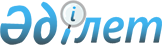 Білім саласындағы мемлекеттік қызметтер регламенттерін бекіту туралы
					
			Күшін жойған
			
			
		
					Оңтүстік Қазақстан облысы әкімдігінің 2012 жылғы 13 маусымдағы № 186 Қаулысы. Оңтүстік Қазақстан облысы Әділет департаментінде 2012 жылғы 19 шілдеде № 2092 тіркелді. Күші жойылды - Оңтүстік Қазақстан облысы әкімдігінің 2012 жылғы 19 желтоқсандағы № 384 қаулысымен      Ескерту. Күші жойылды - Оңтүстік Қазақстан облысы әкімдігінің  19.12.2012 № 384 қаулысымен.      РҚАО ескертпесі:

      Мәтінде авторлық орфография және пунктуация сақталған.

      «Әкімшілік рәсімдер туралы» Қазақстан Республикасының 2000 жылғы 27 қарашадағы Заңы 9-1-бабының 4-тармағына сәйкес Оңтүстік Қазақстан облысының әкімдігі ҚАУЛЫ ЕТЕДІ:



      1. Мыналар:

      1) осы қаулыға 1-қосымшаға сәйкес «Қорғаншылық және қамқоршылық жөнінде анықтамалар беру» мемлекеттік қызметінің регламенті;

      2) осы қаулыға 2-қосымшаға сәйкес «Зейнетақы қорларына, Қазақстан Республикасы Ішкі істер министрлігі Жол полициясы комитетінің аумақтық бөлімшелеріне кәмелетке толмаған балаларға мұраны ресімдеу үшін анықтамалар беру» мемлекеттік қызметінің регламенті;

      3) осы қаулыға 3-қосымшаға сәйкес «Тұрғын үйдің меншік иелері болып табылатын кәмелетке толмаған балалардың мүдделерін қозғайтын мәмілелерді ресімдеу үшін қорғаншылар мен қамқоршылар органдарының анықтамалар беруі» мемлекеттік қызметінің регламенті;

      4) осы қаулыға 4-қосымшаға сәйкес «Білім алушылар мен тәрбиеленушілерді білімнің жалпы білім беру ұйымдарына және үйге тегін тасымалдауды қамтамасыз ету» мемлекеттік қызметінің регламенті;

      5) осы қаулыға 5-қосымшаға сәйкес «Жетімдерді, ата-анасының қамқорлығынсыз қалған балаларды әлеуметтік қамсыздандыруға арналған құжаттарды ресімдеу» мемлекеттік қызметінің регламенті бекітілсін.



      2. Осы қаулының орындалуын бақылау облыс әкімінің орынбасары С.Ә.Қаныбековке жүктелсін.



      3. Осы қаулы алғашқы ресми жарияланған күнінен бастап күнтізбелік он күн өткен соң қолданысқа енгізіледі.      Облыс әкімінің міндетін атқарушы           Б.Оспанов      Облыс әкімі аппаратының басшысы            Б.Жылқышиев

      Облыс әкімінің орынбасары                  Б.Әлиев

      Облыс әкімінің орынбасары                  Ә.Бектаев

      Облыс әкімінің орынбасары                  С.Қаныбеков

      Облыс әкімінің орынбасары                  С.Тұяқбаев

      Облыстық экономика және бюджеттік

      жоспарлау басқармасының бастығы            Е.Садыр

      Облыстық қаржы басқармасының бастығы       Р.Исаева

Оңтүстік Қазақстан облысы

әкімдігінің 2012 жылғы 13 маусымдағы

№ 186 қаулысына 1-қосымша       «Қорғаншылық және қамқоршылық жөнінде анықтамалар беру» мемлекеттiк қызметінің регламенті 

1. Негізгі ұғымдар      1. Осы «Қамқоршылық және қорғаншылық жөнінде анықтамалар беру» регламентінде (бұдан әрі - Регламент) мынадай ұғымдар пайдаланылады:

      1) тұтынушы - жеке тұлға;

      2) уәкілетті орган - ауданның (облыстық маңызы бар қаланың) бiлiм бөлiмi. 

2. Жалпы ережелер      2. Осы Регламент «Әкімшілік рәсімдер туралы» Қазақстан Республикасының 2000 жылғы 27 қарашадағы Заңы 9-1-бабының 4-тармағына сәйкес әзірленді.

      «Нормативтік құқықтық актілер туралы» Қазақстан Республикасының 1998 жылғы 24 наурыздағы Заңы 3-бабының 3-тармағы 1-4) тармақшасына сәйкес мемлекеттiк қызмет көрсету регламентi – мемлекеттiк қызмет көрсету стандартының сақталуын қамтамасыз етуге қойылатын талаптарды белгiлейтiн және орталық мемлекеттік және жергілікті атқарушы органдардың, олардың ведомстволық бағыныстағы ұйымдарының, лауазымды адамдардың, сондай-ақ жеке және заңды тұлғалардың мемлекеттiк қызмет көрсету жөніндегі қызмет тәртiбiн айқындайтын нормативтiк құқықтық акт.

      Мемлекеттік қызмет көрсету регламенті мемлекеттік қызмет көрсету процесіне қатысатын орталық мемлекеттік және жергілікті атқарушы органдардың, олардың ведомстволық бағыныстағы ұйымдары мен өзге де жеке және заңды тұлғалардың іс-қимылының (өзара іс-қимылынық) сипаттамасын да белгілейді.

      3. Мемлекеттiк қызмет уәкілетті орган немесе халыққа қызмет көрсету орталықтары (бұдан әрi - Орталық) арқылы осы Регламенттің 1 және 2-қосымшаларға сәйкес көрсетіледі.

      4. Көрсетілетін мемлекеттік қызмет көрсету нысаны: автоматтандырылмаған.

      5. Мемлекеттік қызмет тегін көрсетiледi.

      6. Мемлекеттік қызмет «Неке (ерлі-зайыптылық) және отбасы туралы» Қазақстан Республикасының 2011 жылғы 26 желтоқсандағы Кодексі, «Қазақстан Республикасы Білім және ғылым министрлігінің мемлекеттік қызметтерді көрсету стандарттарын бекіту және Қазақстан Республикасы Үкіметінің 2007 жылғы 30 маусымдағы № 561 қаулысына өзгеріс енгізу туралы» Қазақстан Республикасы Үкіметінің 2010 жылғы 26 ақпандағы № 140 қаулысы (бұдан әрi - Стандарт) және «Жеке және заңды тұлғаларға көрсетілетін мемлекеттік қызметтер тізімін бекіту туралы» Қазақстан Республикасы Үкіметінің 2010 жылғы 20 шілдедегі № 745 қаулысы негізінде жүзеге асырылады.

      7. Көрсетiлетiн мемлекеттік қызметтің аяқталу нысаны қамқоршылық және қорғаншылық бойынша анықтамалар беру (бұдан әрi - анықтама) немесе қызмет көрсетуден бас тарту жөнінде дәлелді жауапты қағаз тасығышта Стандарттың 4-қосымшасына сәйкес беру болып табылады. 

3. Мемлекеттік қызмет көрсету тәртiбiне қойылатын талаптар.      8. Мемлекеттік қызмет көрсету мәселесі бойынша, мемлекеттік қызмет көрсетудің барысы туралы ақпаратты Орталықтан немесе уәкілетті органнан алуға болады, олардың мекен-жайлары осы Регламенттің 1 және 2-қосымшаларында көрсетілген. Орталықтың немесе уәкілетті органның жұмыс кестесі Стандарттың 9-тармағында көрсетілген.

      Мемлекеттік қызмет көрсету туралы мәліметтер Оңтүстік Қазақстан облыс әкімінің www.ontustik.gov.kz сайтында орналасқан.

      9. Орталықтағы және уәкілетті органдағы мемлекеттік қызмет көрсету мерзімдері Стандарттың 7-тармағында көрсетілген.

      10. Уәкілетті органның мемлекеттік қызмет көрсетуден бас тартуының негізі:

      1) уәкілетті органға жүгінгенде Стандарттың 11-тармағында көрсетілген қажетті құжаттардың бірін тұтынушы ұсынбауы;

      2) Орталыққа жүгінгенде уәкілетті орган Стандарттың 11-тармағында көрсетілген қажетті құжаттардың толық пакетін тапсырмаған жағдайда құжаттар пакетін алғаннан кейін бір жұмыс күні ішінде бастартудың себептерінің жазбаша негіздемесімен оларды Орталыққа қайтару болып табылады.

      Орталық құжаттар пакетін алғаннан кейін бір жұмыс күні ішінде уәкілетті органның бастартудың себептерінің жазбаша негіздемесімен оларды тұтынушыға тапсырады.

      11. Мемлекеттік қызмет алу үшін тұтынушыдан өтініш алған сәттен бастап және мемлекеттік қызмет көрсету нәтижесін берген сәтке дейінгі мемлекеттік қызмет көрсету кезеңдері:

      1) тұтынушы уәкілетті органға немесе Орталыққа өтініш тапсырады;

      2) Орталық инспекторы құжаттарды қабылдап, тіркеп және жинақтау бөліміне жолдайды, Орталықтың жинақтау бөлімінің инспекторы құжаттарды уәкілетті органға жолдайды.

      Орталықтан уәкілетті органға жолданған құжаттар пакетінің жөнелтілуі, мемлекеттік қызметті көрсету үдерісіндегі құжаттар қозғалысын бақылауға мүмкіндік беретін штрихкодты сканердің көмегімен Орталықтың ақпараттық жүйесінде (бұдан әрі - ХҚКО АЖ) белгіленеді;

      3) уәкілетті органның кеңсе қызметкері ХҚКО АЖ-де (егер уәкілетті органның өз ақпараттық жүйесі болмаған жағдайда) құжаттарды тіркейді және қолма-қол келген құжаттарды тіркеп, басшының қарауына жолдайды;

      4) басшы құжаттарды қарап, жауапты орындаушыға жөнелтеді;

      5) жауапты орындаушы Орталықтан немесе тұтынушыдан келген өтінішті қараған соң дәлелді бас тарту туралы жауап жазады немесе анықтаманы ресімдейді де басшыға қол қоюға жолдайды;

      6) уәкілетті органның басшысы анықтамаға немесе дәлелді бас тартуға қол қояды да, уәкілетті органның кеңсесіне жолдайды;

      7) кеңсе қызметкері мемлекеттік қызмет көрсету нәтижесін Орталыққа жолдайды, ХҚКО АЖ-де (егер уәкілетті органның өз ақпараттық жүйесі болмаған жағдайда) құжаттарды тіркейді немесе уәкілетті органға жүгінген жағдайда тұтынушыға табыстайды.

      8) Орталық мемлекеттік қызмет көрсетудің дайын нәтижесін уәкілетті органнан алғанда, штрикодты сканердің көмегімен Орталықтың ақпараттық жүйесінде белгіленеді;

      9) Орталық тұтынушыға анықтаманы немесе дәләлді бас тартуды табыстайды.

      12. Орталықта және уәкілетті органда мемлекеттік қызмет көрсету үшін құжаттарды қабылдауды жүзеге асыратын тұлғалардың мейлінше саны бір қызметкерді құрайды. 

4. Мемлекеттік қызметті көрсету үдерісіндегі әрекеттер (өзара әрекеттер) тәртібінінің сипаттамасы      13. Орталықта құжаттарды қабылдау осы Регламенттің 1-қосымшасында көрсетілген мекен-жайлар бойынша орталықтың инспекторының аты-жөні, әкесінің аты және лауызымы, көрсетілетін қызметтер туралы мәліметтер көрсетілген «терезелер» арқылы жүзеге асырылады.

      Уәкілетті органда құжаттарды қабылдау осы Регламенттің 2-қосымшасында көрсетілген мекен-жайлары бойынша уәкілетті органның жауапты атқарушысы арқылы жүзеге асырылады.

      Уәкілетті органға құжаттар тапсырылған соң тұтынушыға тұтынушының мемлекеттік қызметті алатын күні жазылған барлық құжаттарды алу жөнінде қолхат беріледі.

      Орталыққа құжаттарды тапсырған соң тұтынушыға тиісті құжаттарды алу жөнінде қолхат беріледі:

      сұрау салудың қабылданған нөмiрi мен күнi;

      сұрау салынған мемлекеттiк қызметтiң түрi;

      қоса берiлген құжаттардың саны мен атаулары;

      құжаттардың берiлген күнi мен орны;

      құжаттарды ресiмдеу үшiн өтiнiштi қабылдаған орталық инспекторының тегi, аты, әкесiнiң аты көрсетілуі қажет.

      14. Мемлекеттiк қызметтi алу үшiн тұтынушы Орталыққа немесе уәкілетті органға Стандарттың 11-тармағына сәйкес құжаттарды тапсыруы қажет.

      15. Мемлекеттік қызмет көрсету үдерісіне келесі құрылымдық-функционалдық бірліктер (бұдан әрі - ҚФБ) жұмылдырылған:

      1) Орталық инспекторы;

      2) Орталықтың жинақтау бөлімінің инспекторы;

      3) уәкілетті органның кеңсе қызметкері;

      4) уәкілетті органның басшысы;

      5) уәкілетті органның жауапты атқарушысы.

      16. Әр әкімшілік әрекетті (рәсімді) орындау мерзімі көрсетілген ҚФБ әкімшілік әрекеттерінің (рәсімдері) реттілігі мен өзара әрекеттерінің мәтіндік кестелік сипаттамасы осы Регламенттің 3-қосымшасында көрсетілген.

      17. Мемлекеттік қызмет көрсетудің үдерісінде және әкімшілік әрекеттердің логикалық реттілігі мен ҚФБ арасындағы өзара байланысты бейнелейтін кестелер осы Регламенттің 4-қосымшасында көрсетілген. 

5. Мемлекеттік қызметті көрсететін лауазымды тұлғалардың жауапкершіліктері      18. Мемлекеттік қызмет көрсететін жауапты тұлға уәкілетті органның басшысы және Орталықтың басшысы (бұдан әрі - лауазымды тұлғалар) болып табылады.

      Лауазымды тұлғалар Қазақстан Республикасының заңнамаларына сәйкес белгіленген мерзім ішінде мемлекеттік қызмет көрсетуді жүзеге асыруға жауапты болады.

«Қорғаншылық және қамқоршылық

жөнінде анықтамалар беру»

мемлекеттiк қызметінің регламентіне

1-қосымша       Мемлекеттік қызмет көрсету бойынша

Халыққа қызмет көрсету орталықтарының тізімі 

«Қорғаншылық және қамқоршылық

жөнінде анықтамалар беру»

мемлекеттiк қызметінің регламентіне

2-қосымша       Мемлекеттік қызмет көрсету бойынша уәкілетті

органдардың тізімі 

«Қорғаншылық және қамқоршылық

жөнінде анықтамалар беру»

мемлекеттiк қызметінің регламентіне

3-қосымша       Әкімшілік әрекеттердің (үдерістердің) реттілігі және өзара әрекеттілігінінің сипаттамасы 1-кесте. ҚФБ әрекеттерін сипаттау 2-кесте. Қолдану нұсқасы. Негізгі үдеріс 2-кесте Қолдану нұсқасы. Балама үдеріс.

«Қорғаншылық және қамқоршылық

жөнінде анықтамалар беру»

мемлекеттiк қызметінің регламентіне

4-қосымша       Әкімшілік әрекеттердің логикалық реттілігі арасында өзара байланысты бейнелейтін кестелер

 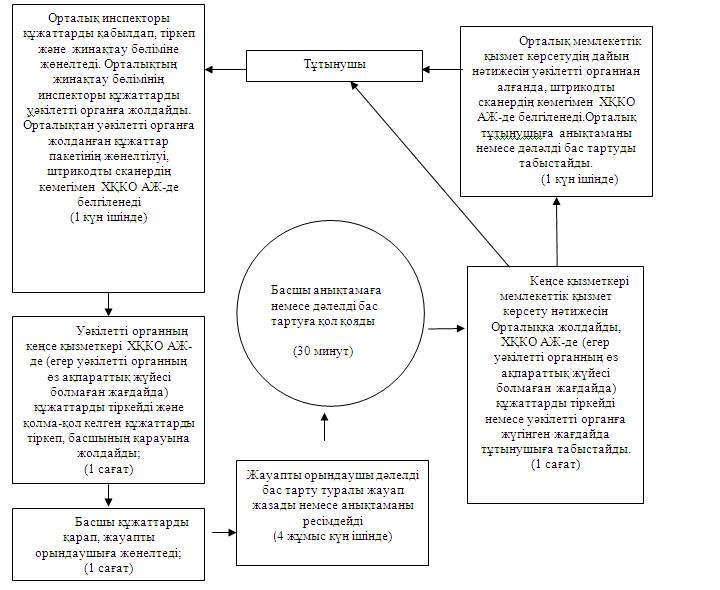 

Оңтүстік Қазақстан облысы әкімдігінің

2012 жылғы 13 маусымдағы № 186

қаулысына 2-қосымша       «Зейнетақы қорларына, Қазақстан Республикасы Ішкі істер министрлігі Жол полициясы комитетінің аумақтық бөлімшелеріне кәмелетке толмаған балаларға мұраны ресімдеу үшін анықтамалар беру» мемлекеттiк қызметінің регламенті 1. Негізгі ұғымдар      1. Осы «Зейнетақы қорларына, Қазақстан Республикасы Iшкi iстер

министрлiгi Жол полициясы комитетiнiң аумақтық бөлiмшелерiне

кәмелетке толмаған балаларға мұраны ресiмдеу үшiн анықтамалар

беру» регламентінде (бұдан әрі - Регламент) мынадай ұғымдар пайдаланылады:

      1) тұтынушы - жеке тұлға;

      2) уәкілетті орган - ауданның (облыстық маңызы бар қаланың) бiлiм бөлiмi. 

2. Жалпы ережелер      2. Осы Регламент «Әкімшілік рәсімдер туралы» Қазақстан Республикасының 2000 жылғы 27 қарашадағы Заңы 9-1-бабының 4-тармағына сәйкес әзірленді.

      «Нормативтік құқықтық актілер туралы» Қазақстан Республикасының 1998 жылғы 24 наурыздағы Заңы 3-бабының 3-тармағы 1-4) тармақшасына сәйкес мемлекеттiк қызмет көрсету регламентi – мемлекеттiк қызмет көрсету стандартының сақталуын қамтамасыз етуге қойылатын талаптарды белгiлейтiн және орталық мемлекеттік және жергілікті атқарушы органдардың, олардың ведомстволық бағыныстағы ұйымдарының, лауазымды адамдардың, сондай-ақ жеке және заңды тұлғалардың мемлекеттiк қызмет көрсету жөніндегі қызмет тәртiбiн айқындайтын нормативтiк құқықтық акт.

      Мемлекеттік қызмет көрсету регламенті мемлекеттік қызмет көрсету процесіне қатысатын орталық мемлекеттік және жергілікті атқарушы органдардың, олардың ведомстволық бағыныстағы ұйымдары мен өзге де жеке және заңды тұлғалардың іс-қимылының (өзара іс-қимылынық) сипаттамасын да белгілейді.

      3. Мемлекеттiк қызмет осы Регламенттің 1 және 2-қосымшаларына сәйкес уәкілетті орган немесе халыққа қызмет көрсету орталықтары (бұдан әрi - Орталық) арқылы көрсетіледі.

      4. Көрсетілетін мемлекеттік қызмет көрсету нысаны: автоматтандырылмаған.

      5. Мемлекеттік қызмет тегін көрсетiледi.

      6. Мемлекеттік қызмет «Неке (ерлі-зайыптылық) және отбасы туралы» Қазақстан Республикасының 2011 жылғы 26 желтоқсандағы Кодексі, «Қазақстан Республикасы Білім және ғылым министрлігінің мемлекеттік қызметтерді көрсету стандарттарын бекіту және Қазақстан Республикасы Үкіметінің 2007 жылғы 30 маусымдағы № 561 қаулысына өзгеріс енгізу туралы» Қазақстан Республикасы Үкіметінің 2010 жылғы 26 ақпандағы № 140 қаулысы (бұдан әрi - Стандарт) және «Жеке және заңды тұлғаларға көрсетілетін мемлекеттік қызметтер тізімін бекіту туралы» Қазақстан Республикасы Үкіметінің 2010 жылғы 20 шілдедегі № 745 қаулысы негізінде жүзеге асырылады.

      7. Көрсетiлетiн мемлекеттік қызметтің аяқталу нысаны зейнетақы қорларына, Қазақстан Республикасы Iшкi iстер министрлiгi Жол полициясы комитетiнiң аумақтық бөлiмшелерiне кәмелетке толмаған балаларға мұраны ресiмдеу үшiн анықтамалар беру (бұдан әрi - анықтама) немесе қызмет көрсетуден бас тарту жөнінде дәлелді жауапты қағаз тасығышта беру болып табылады: стандарттың 4,5-қосымшасына сәйкес. 

3. Мемлекеттік қызмет көрсету тәртiбiне қойылатын талаптар.      8. Мемлекеттік қызмет көрсету мәселесі бойынша, мемлекеттік қызмет көрсетудің барысы туралы ақпаратты Орталықтан немесе уәкілетті органнан алуға болады, олардың мекен-жайлары мен жұмыс кестесі осы Регламенттің 1 және 2-қосымшаларында көрсетілген. Орталықтың немесе уәкілетті органның жұмыс кестесі Стандарттың 22-тармағында көрсетілген.

      Мемлекеттік қызмет көрсету туралы мәліметтер Оңтүстік Қазақстан облыс әкімінің www.ontustik.gov.kz сайтында орналасқан.

      9. Орталықтағы және уәкілетті органдағы мемлекеттік қызмет көрсету мерзімдері Стандарттың 7-тармағында көрсетілген.

      10. Уәкілетті органның мемлекеттік қызмет көрсетуден бас тартуының негізі:

      1) уәкілетті органға жүгінгенде Стандарттың 11-тармағында көрсетілген қажетті құжаттардың бірін тұтынушы ұсынбауы;

      2) Орталыққа жүгінгенде уәкілетті орган Стандарттың 11-тармағында көрсетілген қажетті құжаттардың толық пакетін тапсырмаған жағдайда; құжаттар пакетін алғаннан кейін бір жұмыс күні ішінде бастартудың себептерінің жазбаша негіздемесімен оларды Орталыққа қайтару болып табылады.

      Орталық құжаттар пакетін алғаннан кейін бір жұмыс күні ішінде уәкілетті органның бастартудың себептерінің жазбаша негіздемесімен оларды тұтынушыға тапсырады.

      11. Мемлекеттік қызмет алу үшін тұтынушыдан өтініш алған сәттен бастап және мемлекеттік қызмет көрсету нәтижесін берген сәтке дейінгі мемлекеттік қызмет көрсету кезеңдері:

      1) тұтынушы уәкілетті органға немесе Орталыққа өтініш тапсырады;

      2) Орталық инспекторы құжаттарды қабылдап, тіркеп және жинақтау бөліміне жолдайды, Орталықтың жинақтау бөлімінің инспекторы құжаттарды уәкілетті органға жолдайды.

      Орталықтан уәкілетті органға жолданған құжаттар пакетінің жөнелтілуі, мемлекеттік қызметті көрсету үдерісіндегі құжаттар қозғалысын бақылауға мүмкіндік беретін штрихкодты сканердің көмегімен Орталықтың ақпараттық жүйесінде (бұдан әрі – ХҚКО АЖ) белгіленеді;

      3) уәкілетті органның кеңсе қызметкері ХҚКО АЖ-де (егер уәкілетті органның өз ақпараттық жүйесі болмаған жағдайда) құжаттарды тіркейді және қолма-қол келген құжаттарды тіркеп, басшының қарауына жолдайды;

      4) басшы құжаттарды қарап, жауапты орындаушыға жөнелтеді;

      5) жауапты орындаушы Орталықтан немесе тұтынушыдан келген өтінішті қараған соң дәлелді бас тарту туралы жауап жазады немесе анықтаманы ресімдейді де басшыға қол қоюға жолдайды;

      6) уәкілетті органның басшысы анықтамаға немесе дәлелді бас тартуға қол қояды да, уәкілетті органның кеңсесіне жолдайды;

      7) кеңсе қызметкері мемлекеттік қызмет көрсету нәтижесін Орталыққа жолдайды, ХҚКО АЖ-де (егер уәкілетті органның өз ақпараттық жүйесі болмаған жағдайда) құжаттарды тіркейді немесе уәкілетті органға жүгінген жағдайда тұтынушыға табыстайды.

      8) Орталық мемлекеттік қызмет көрсетудің дайын нәтижесін уәкілетті органнан алғанда, штрикодты сканердің көмегімен Орталықтың ақпараттық жүйесінде белгіленеді;

      9) Орталық тұтынушыға анықтаманы немесе дәләлді бас тартуды табыстайды.

      12. Орталықта және уәкілетті органда мемлекеттік қызмет көрсету үшін құжаттарды қабылдауды жүзеге асыратын тұлғалардың мейлінше саны бір қызметкерді құрайды. 

4. Мемлекеттік қызметті көрсету үдерісіндегі әрекеттер (өзара әрекеттер) тәртібінінің сипаттамасы      13. Орталықта құжаттарды қабылдау осы Регламенттің 1-қосымшасында көрсетілген мекен-жайлар бойынша орталықтың инспекторының аты-жөні, әкесінің аты және лауызымы, көрсетілетін қызметтер туралы мәліметтер көрсетілген «терезелер» арқылы жүзеге асырылады.

      Уәкілетті органда құжаттарды қабылдау осы Регламенттің 2-қосымшасында көрсетілген мекен-жайлары бойынша уәкілетті органның жауапты атқарушысы арқылы жүзеге асырылады.

      Уәкілетті органға құжаттар тапсырылған соң тұтынушыға тұтынушының мемлекеттік қызметті алатын күні жазылған барлық құжаттарды алу жөнінде қолхат беріледі.

      Орталыққа құжаттарды тапсырған соң тұтынушыға:

      сұрау салудың қабылданған нөмiрi мен күнi;

      сұрау салынған мемлекеттiк қызметтiң түрi;

      қоса берiлген құжаттардың саны мен атаулары;

      құжаттардың берiлген күнi мен орны;

      құжаттарды ресiмдеу үшiн өтiнiштi қабылдаған орталық инспекторының тегi, аты, әкесiнiң атын көрсетумен тиісті құжаттарды қабылдағаны жөнінде қолхат беріледі.

      14. Мемлекеттiк қызметтi алу үшiн тұтынушы Орталыққа немесе уәкілетті органға Стандарттың 11-тармағына сәйкес құжаттарды тапсыруы қажет.

      15. Мемлекеттік қызмет көрсету үдерісіне келесі құрылымдық-функционалдық бірліктер (бұдан әрі - ҚФБ) жұмылдырылған:

      1) Орталық инспекторы;

      2) Орталықтың жинақтау бөлімінің инспекторы;

      3) уәкілетті органның кеңсе қызметкері;

      4) уәкілетті органның басшысы;

      5) уәкілетті органның жауапты атқарушысы.

      16. Әр әкімшілік әрекетті (рәсімді) орындау мерзімі көрсетілген ҚФБ әкімшілік әрекеттерінің (рәсімдері) реттілігі мен өзара әрекеттерінің мәтіндік кестелік сипаттамасы осы Регламенттің 3-қосымшасында көрсетілген.

      17. Мемлекеттік қызмет көрсетудің үдерісінде және әкімшілік әрекеттердің логикалық реттілігі мен ҚФБ арасындағы өзара байланысты бейнелейтін кестелер осы Регламенттің 4-қосымшасында көрсетілген. 

5. Мемлекеттік қызметті көрсететін лауазымды тұлғалардың жауапкершіліктері.      18. Мемлекеттік қызмет көрсететін жауапты тұлға уәкілетті органның басшысы және Орталықтың басшысы (бұдан әрі - лауазымды тұлғалар) болып табылады.

      Лауазымды тұлғалар Қазақстан Республикасының заңнамаларына сәйкес белгіленген мерзім ішінде мемлекеттік қызмет көрсетуді іске асыруға жауапты болады.

«Зейнетақы қорларына, Қазақстан Республикасы

Ішкі істер министрлігі Жол полициясы комитетінің

аумақтық бөлімшелеріне кәмелетке толмаған балаларға

мұраны ресімдеу үшін анықтамалар беру»

мемлекеттiк қызметінің регламентіне

1-қосымша Мемлекеттік қызмет көрсету бойынша

Халыққа қызмет көрсету орталықтарының тізімі 

«Зейнетақы қорларына, Қазақстан Республикасы

Ішкі істер министрлігі Жол полициясы комитетініңаумақтық бөлімшелеріне кәмелетке толмаған балаларға мұраны

ресімдеу үшін анықтамалар беру»

мемлекеттiк қызметінің регламентіне

2-қосымша       Мемлекеттік қызмет көрсету бойынша

уәкілетті органдардың тізімі 

«Зейнетақы қорларына, Қазақстан Республикасы

Ішкі істер министрлігі Жол полициясы комитетінің

аумақтық бөлімшелеріне кәмелетке толмаған балаларға

мұраны ресімдеу үшін анықтамалар беру»

мемлекеттiк қызметнің регламентіне

3-қосымша       Әкімшілік әрекеттердің реттілігі және өзара

әрекеттілігін сипаттау 1-кесте. ҚФБ әрекеттерін сипаттау  2-кесте. Қолдану нұсқасы. Негізгі үдеріс 2-кесте Қолдану нұсқасы. Балама үдеріс.

«Зейнетақы қорларына, Қазақстан Республикасы

Ішкі істер министрлігі Жол полициясы комитетінің

аумақтық бөлімшелеріне кәмелетке толмаған балаларға

мұраны ресімдеу үшін анықтамалар беру»

мемлекеттiк қызмет регламентіне

4-қосымша Әкімшілік әрекеттердің логикалық реттілігі арасында өзара байланысты бейнелейтін схемалар 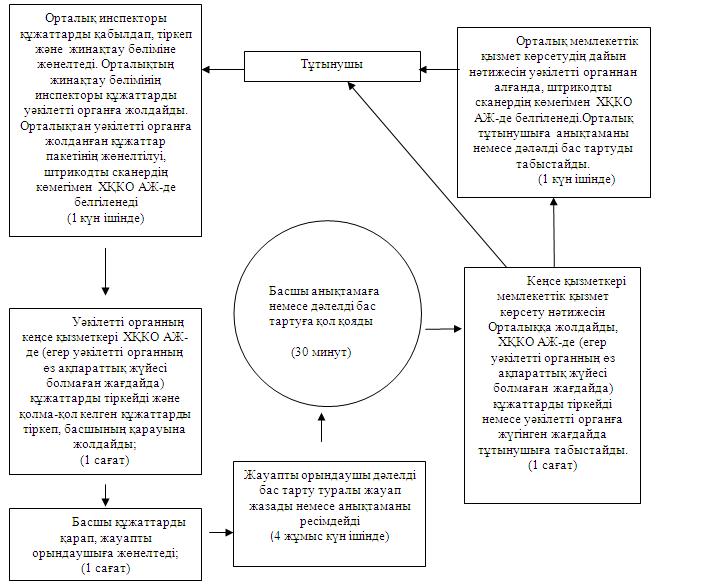 

Оңтүстік Қазақстан облысы

әкімдігінің 2012 жылғы 13 маусымдағы

№ 186 қаулысына 3-қосымша «Тұрғын үйдiң меншiк иелерi болып табылатын кәмелетке толмаған балалардың мүдделерiн қозғайтын мәмiлелердi ресімдеу үшiн қорғаншылар мен қамқоршылар органдарының анықтамалар беруі» мемлекеттік қызметінің регламенті 1. Негізгі ұғымдар      1. Осы «Тұрғын үйдiң меншiк иелерi болып табылатын кәмелетке толмаған балалардың мүдделерiн қозғайтын мәмiлелердi ресімдеу үшiн қорғаншылар мен қамқоршылар органдарының анықтамалар беруі» мемлекеттік қызметінің регламентінде (бұдан әрі - Регламент) келесі түсініктер пайдаланылады:

      1) тұтынушы - жеке тұлға;

      2) уәкілетті орган - ауданның (облыстық маңызы бар қаланың) бiлiм бөлiмi. 

2. Жалпы ережелер      2. Осы Регламент «Әкімшілік рәсімдер туралы» Қазақстан Республикасының 2000 жылғы 27 қарашадағы Заңы 9-1-бабының 4-тармағына сәйкес әзірленді.

      «Нормативтік құқықтық актілер туралы» Қазақстан Республикасының 1998 жылғы 24 наурыздағы Заңы 3-бабының 3-тармағы 1-4) тармақшасына сәйкес мемлекеттiк қызмет көрсету регламентi – мемлекеттiк қызмет көрсету стандартының сақталуын қамтамасыз етуге қойылатын талаптарды белгiлейтiн және орталық мемлекеттік және жергілікті атқарушы органдардың, олардың ведомстволық бағыныстағы ұйымдарының, лауазымды адамдардың, сондай-ақ жеке және заңды тұлғалардың мемлекеттiк қызмет көрсету жөніндегі қызмет тәртiбiн айқындайтын нормативтiк құқықтық акт.

      Мемлекеттік қызмет көрсету регламенті мемлекеттік қызмет көрсету процесіне қатысатын орталық мемлекеттік және жергілікті атқарушы органдардың, олардың ведомстволық бағыныстағы ұйымдары мен өзге де жеке және заңды тұлғалардың іс-қимылының (өзара іс-қимылынық) сипаттамасын да белгілейді.

      3. Мемлекеттiк қызмет осы Регламенттің 1 және 2 қосымшаларына сәйкес уәкілетті орган немесе халыққа қызмет көрсету орталықтары (бұдан әрi - Орталық) арқылы көрсетіледі.

      4. Көрсетілетін мемлекеттік қызмет көрсету нысаны: автоматтандырылмаған.

      5. Мемлекеттік қызмет тегін көрсетiледi.

      6. Мемлекеттік қызмет Қазақстан Республикасының Азаматтық Кодексі, Қазақстан Республикасының «Неке (ерлі-зайыптылық) және отбасы туралы» 2011 жылғы 26 желтоқсандағы Кодексі, Қазақстан Республикасының «Тұрғын үй қатынастары туралы» 1997 жылғы 16 сәуірдегі Заңы, Қазақстан Республикасы Үкіметінің «Қазақстан Республикасы Білім және ғылым министрлігінің мемлекеттік қызметтерді көрсету стандарттарын бекіту және Қазақстан Республикасы Үкіметінің 2007 жылғы 30 маусымдағы № 561 қаулысына өзгерістер енгізу туралы» 2010 жылғы 26 ақпандағы № 140 қаулысы (бұдан әрі - Стандарт) және Қазақстан Республикасы Үкіметінің «Жеке және заңды тұлғаларға көрсетілетін мемлекеттік қызметтер тізімін бекіту туралы» 2010 жылғы 20 шілдедегі № 745 қаулысы негізінде жүзеге асырылады.

      7. Көрсетiлетiн мемлекеттік қызметтің аяқталу нысаны Тұрғын үй меншік иесі болып табылатын кәмелеттік жасқа толмаған балалардың мүдделерін қозғайтын мәмілелерді ресімдеу үшін қорғаншылар мен қамқоршылар органдарының анықтамалар (бұдан әрi - анықтама) беруі немесе қызмет көрсетуден бас тарту жөнінде дәлелді жауапты қағаз тасығышта Стандарттың 4-қосымшасына сәйкес беру болып табылады. 

3. Мемлекеттік қызмет көрсету тәртiбiне қойылатын талаптар      8. Мемлекеттік қызмет көрсету мәселесі бойынша, мемлекеттік қызмет көрсетудің барысы туралы ақпаратты Орталықтан немесе уәкілетті органнан алуға болады, олардың мекен-жайлары мен жұмыс кестесі осы Регламенттің 1 және 2-қосымшаларында көрсетілген. Орталықтың немесе уәкілетті органның жұмыс кестесі Стандарттың 22-тармағында көрсетілген.

      Мемлекеттік қызмет көрсету туралы мәліметтер Оңтүстік Қазақстан облыс әкімінің www.ontustik.gov.kz сайтында орналасқан.

      9. Орталықтағы және уәкілетті органдағы мемлекеттік қызмет көрсету мерзімдері Стандарттың 7-тармағында көрсетілген.

      10. Уәкілетті органның мемлекеттік қызмет көрсетуден бас тартуының негізі:

      1) уәкілетті органға жүгінгенде Стандарттың 11-тармағында көрсетілген қажетті құжаттардың бірін тұтынушы ұсынбауы;

      2) Орталыққа жүгінгенде уәкілетті орган Стандарттың 11-тармағында көрсетілген қажетті құжаттардың толық пакетін тапсырмаған жағдайда құжаттар пакетін алғаннан кейін бір жұмыс күні ішінде бастартудың себептерінің жазбаша негіздемесімен оларды Орталыққа қайтару болып табылады.

      Орталық құжаттар пакетін алғаннан кейін бір жұмыс күні ішінде уәкілетті органның бастартудың себептерінің жазбаша негіздемесімен оларды тұтынушыға тапсырады.

      11. Мемлекеттік қызмет алу үшін тұтынушыдан өтініш алған сәттен бастап және мемлекеттік қызмет көрсету нәтижесін берген сәтке дейінгі мемлекеттік қызмет көрсету кезеңдері:

      1) тұтынушы уәкілетті органға немесе Орталыққа өтініш тапсырады;

      2) Орталық инспекторы құжаттарды қабылдап, тіркеп және жинақтау бөліміне жолдайды, Орталықтың жинақтау бөлімінің инспекторы құжаттарды уәкілетті органға жолдайды.

      Орталықтан уәкілетті органға жолданған құжаттар пакетінің жөнелтілуі, мемлекеттік қызметті көрсету үдерісіндегі құжаттар қозғалысын бақылауға мүмкіндік беретін штрихкодты сканердің көмегімен Орталықтың ақпараттық жүйесінде (бұдан әрі – ХҚКО АЖ) белгіленеді;

      3) уәкілетті органның кеңсе қызметкері ХҚКО АЖ-де (егер уәкілетті органның өз ақпараттық жүйесі болмаған жағдайда) құжаттарды тіркейді және қолма-қол келген құжаттарды тіркеп, басшының қарауына жолдайды;

      4) басшы құжаттарды қарап, жауапты орындаушыға жөнелтеді;

      5) жауапты орындаушы Орталықтан немесе тұтынушыдан келген өтінішті қараған соң дәлелді бас тарту туралы жауап жазады немесе анықтаманы ресімдейді де басшыға қол қоюға жолдайды;

      6) уәкілетті органның басшысы анықтамаға немесе дәлелді бас тартуға қол қояды да, уәкілетті органның кеңсесіне жолдайды;

      7) кеңсе қызметкері мемлекеттік қызмет көрсету нәтижесін Орталыққа жолдайды, ХҚКО АЖ-де (егер уәкілетті органның өз ақпараттық жүйесі болмаған жағдайда) құжаттарды тіркейді немесе уәкілетті органға жүгінген жағдайда тұтынушыға табыстайды.

      8) Орталық мемлекеттік қызмет көрсетудің дайын нәтижесін уәкілетті органнан алғанда, штрикодты сканердің көмегімен Орталықтың ақпараттық жүйесінде белгіленеді;

      9) Орталық тұтынушыға анықтаманы немесе дәләлді бас тартуды табыстайды.

      12. Орталықта және уәкілетті органда мемлекеттік қызмет көрсету үшін құжаттарды қабылдауды жүзеге асыратын тұлғалардың мейлінше саны бір қызметкерді құрайды. 

4. Мемлекеттік қызметті көрсету үдерісіндегі әрекеттер (өзара әрекеттер) тәртібінінің сипаттамасы      13. Орталықта құжаттарды қабылдау осы Регламенттің 1-қосымшасында көрсетілген мекен-жайлар бойынша орталықтың инспекторының аты-жөні, әкесінің аты және лауызымы, көрсетілетін қызметтер туралы мәліметтер көрсетілген «терезелер» арқылы жүзеге асырылады.

      Уәкілетті органда құжаттарды қабылдау осы Регламенттің 2-қосымшасында көрсетілген мекен-жайлары бойынша уәкілетті органның жауапты атқарушысы арқылы жүзеге асырылады.

      Уәкілетті органға құжаттар тапсырылған соң тұтынушыға тұтынушының мемлекеттік қызметті алатын күні жазылған барлық құжаттарды алу жөнінде қолхат беріледі.

      Орталыққа құжаттарды тапсырған соң тұтынушыға:

      сұрау салудың қабылданған нөмiрi мен күнi;

      сұрау салынған мемлекеттiк қызметтiң түрi;

      қоса берiлген құжаттардың саны мен атаулары;

      құжаттардың берiлген күнi мен орны;

      құжаттарды ресiмдеу үшiн өтiнiштi қабылдаған орталық инспекторының тегi, аты, әкесiнiң атын көрсетумен тиісті құжаттарды қабылдағаны жөнінде қолхат беріледі.

      14. Мемлекеттiк қызметтi алу үшiн тұтынушы Орталыққа немесе уәкілетті органға Стандарттың 11-тармағына сәйкес құжаттарды тапсыруы қажет.

      15. Мемлекеттік қызмет көрсету үдерісіне келесі құрылымдық-функционалдық бірліктер (бұдан әрі - ҚФБ) жұмылдырылған:

      1) Орталық инспекторы;

      2) Орталықтың жинақтау бөлімінің инспекторы;

      3) уәкілетті органның кеңсе қызметкері;

      4) уәкілетті органның басшысы;

      5) уәкілетті органның жауапты атқарушысы.

      15. Әр әкімшілік әрекетті (рәсімді) орындау мерзімі көрсетілген ҚФБ әкімшілік әрекеттерінің (рәсімдері) реттілігі мен өзара әрекеттерінің мәтіндік кестелік сипаттамасы осы Регламенттің 4-қосымшасында көрсетілген.

      16. Әр әкімшілік әрекетті (рәсімді) орындау мерзімі көрсетілген ҚФБ әкімшілік әрекеттерінің (рәсімдері) реттілігі мен өзара әрекеттерінің мәтіндік кестелік сипаттамасы осы Регламенттің 3-қосымшасында көрсетілген.

      17. Мемлекеттік қызмет көрсетудің үдерісінде және әкімшілік әрекеттердің логикалық реттілігі мен ҚФБ арасындағы өзара байланысты бейнелейтін кестелер осы Регламенттің 4-қосымшасында көрсетілген. 

Мемлекеттік қызметті көрсететін лауазымды тұлғалардың жауапкершіліктері.      18. Мемлекеттік қызмет көрсететін жауапты тұлға уәкілетті органның басшысы және Орталықтың басшысы (бұдан әрі - лауазымды тұлғалар) болып табылады.

      Лауазымды тұлғалар Қазақстан Республикасының заңнамаларына сәйкес белгіленген мерзім ішінде мемлекеттік қызмет көрсетуді іске асыруға жауапты болады.

«Тұрғын үйдiң меншiк иелерi болып табылатын

кәмелетке толмаған балалардың мүдделерiн қозғайтын

мәмiлелердi ресімдеу үшiн қорғаншылар мен қамқоршылар

органдарының анықтамалар беруі»

мемлекеттік қызметінің регламентіне

1-қосымша       Мемлекеттік қызмет көрсету бойынша

Халыққа қызмет көрсету орталықтарының тізімі 

«Тұрғын үйдiң меншiк иелерi болып табылатын

кәмелетке толмаған балалардың мүдделерiн қозғайтын

мәмiлелердi ресімдеу үшiн қорғаншылар мен қамқоршылар

органдарының анықтамалар беруі»

мемлекеттік қызметінің регламентіне

2-қосымша Мемлекеттік қызмет көрсету бойынша уәкілетті органдардың тізімі

«Тұрғын үйдiң меншiк иелерi болып табылатын

кәмелетке толмаған балалардың мүдделерiн қозғайтын

мәмiлелердi ресімдеу үшiн қорғаншылар мен қамқоршылар

органдарының анықтамалар беруі»

мемлекеттік қызметінің регламентіне

3-қосымша Әкімшілік әрекеттердің реттілігі және өзара

әрекеттілігін сипаттау 1-кесте. ҚФБ әрекеттерін сипаттау.  2-кесте. Қолдану нұсқасы. Негізгі үдеріс 2-кесте Қолдану нұсқасы. Балама үдеріс.

«Тұрғын үйдiң меншiк иелерi болып табылатын

кәмелетке толмаған балалардың мүдделерiн қозғайтын

мәмiлелердi ресімдеу үшiн қорғаншылар мен қамқоршылар

органдарының анықтамалар беруі»

мемлекеттік қызметінің регламентіне

4-қосымша Әкімшілік әрекеттердің логикалық реттілігі арасында өзара байланысты бейнелейтін сызба 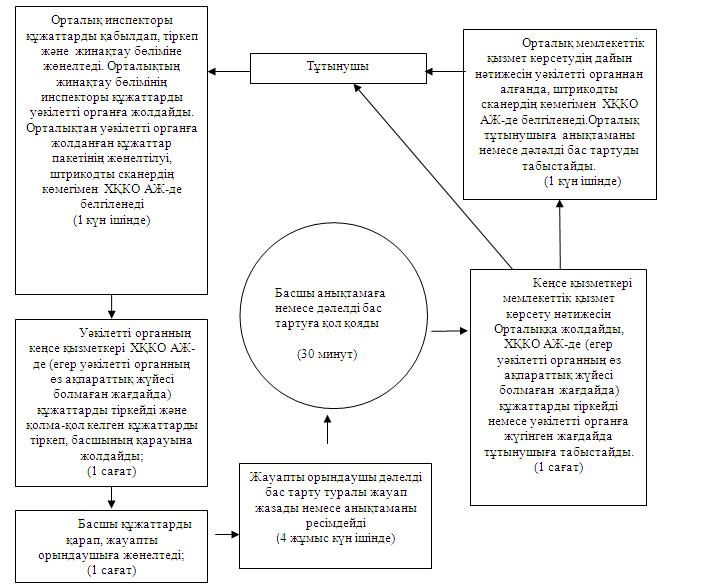 

Оңтүстік Қазақстан облысы әкімдігінің

2012 жылғы 13 маусымдағы

№ 186 қаулысына 4-қосымша «Білім алушылар мен тәрбиеленушiлердi білімнің жалпы бiлiм беру ұйымдарына және үйге тегiн тасымалдауды қамтамасыз ету» мемлекеттiк қызметінің регламенті 1. Негізгі ұғымдар      1. Осы «Білім алушылар мен тәрбиеленушiлердi білімнің жалпы бiлiм беру ұйымдарына және үйге тегiн тасымалдауды қамтамасыз ету» регламентінде (бұдан әрі - Регламент) мынадай түсінік пайдаланылады:

      1) тұтынушы - жеке тұлға;

      2) уәкілетті орган - кент, ауыл (селосы), ауылдық (селолық) округ әкімінің аппараты. 

2. Жалпы ережелер      2. Осы Регламент «Әкімшілік рәсімдер туралы» Қазақстан Республикасының 2000 жылғы 27 қарашадағы Заңы 9-1-бабының 4-тармағына сәйкес әзірленді.

      «Нормативтік құқықтық актілер туралы» Қазақстан Республикасының 1998 жылғы 24 наурыздағы Заңы 3-бабының 3-тармағы 1-4) тармақшасына сәйкес мемлекеттiк қызмет көрсету регламентi – мемлекеттiк қызмет көрсету стандартының сақталуын қамтамасыз етуге қойылатын талаптарды белгiлейтiн және орталық мемлекеттік және жергілікті атқарушы органдардың, олардың ведомстволық бағыныстағы ұйымдарының, лауазымды адамдардың, сондай-ақ жеке және заңды тұлғалардың мемлекеттiк қызмет көрсету жөніндегі қызмет тәртiбiн айқындайтын нормативтiк құқықтық акт.

      Мемлекеттік қызмет көрсету регламенті мемлекеттік қызмет көрсету процесіне қатысатын орталық мемлекеттік және жергілікті атқарушы органдардың, олардың ведомстволық бағыныстағы ұйымдары мен өзге де жеке және заңды тұлғалардың іс-қимылының (өзара іс-қимылынық) сипаттамасын да белгілейді.

      3. Мемлекеттік қызмет осы Регламенттің 1-қосымшасына сәйкес уәкілетті органмен көрсетіледі.

      4. Көрсетілетін мемлекеттік қызмет көрсету нысаны автоматтандырылмаған.

      5. Мемлекеттік қызмет тегін көрсетiледi.

      6. Мемлекеттік қызмет Қазақстан Республикасы «Білім туралы» 2007 жылғы 27 шілдедегі Заңы, Қазақстан Республикасы Үкіметінің «Білім беру желілерінің кепілдендірілген мемлекеттік нормативін бекіту туралы» 2007 жылғы 21 желтоқсандағы № 1256 қаулысы, «Жеке және заңды тұлғаларға көрсетілетін мемлекеттік қызметтер тізілімін бекіту туралы» Қазақстан Республикасы Үкіметінің 2010 жылғы 20 шілдедегі № 745 қаулысы және «Мемлекеттік қызмет көрсету стандарттарын бекіту және Қазақстан Республикасы Үкіметінің кейбір шешімдеріне өзгерістер және толықтырулар енгізу туралы» 2011 жылғы 31 наурыздағы № 336 қаулысы негізінде жүзеге асырылады (бұдан әрі - Стандарт).

      7. Көрсетiлетiн мемлекеттік қызметтің аяқталу нәтижесі білім алушылар мен тәрбиеленушілерді жалпы білім беретін ұйымдардан және кейін үйге тегін тасуды қамтамасыз ету жөнінде анықтама берумен (бұдан әрі - анықтама) және білім алушылар мен тәрбиеленушілерді жалпы білім беретін ұйымдардан және кейін үйге тегін тасуды қамтамасыз ету немесе қызмет көрсетуден бас тарту жөнінде дәлелді жауапты қағаз тасығышта Стандарттың 6-қосымшасына сәйкес беру болып табылады. 

3. Мемлекеттік қызмет көрсету тәртiбiне қойылатын талаптар      8. Мемлекеттік қызмет көрсету мәселесі бойынша, мемлекеттік қызмет көрсетудің барысы туралы ақпаратты уәкілетті органнан алуға болады, мекен-жайлары осы Регламенттің 1-қосымшасында көрсетілген. Уәкілетті органның жұмыс кестесі Стандарттың 9-тармағында көрсетілген.

      Мемлекеттік қызмет туралы ақпарат Оңтүстік Қазақстан облыс әкімдігінің www.ontustik.gov.kz сайтында орналасқан.

      9. Мемлекеттік қызмет көрсету мерзімдері Стандарттың 7-тармағына сәйкес.

      10. Мемлекеттік қызмет көрсетуден бас тартудың негізі осы Регламенттің 11-тармағында көрсетілген қажетті құжаттарды тұтынушы тиісті құжаттарды ұсынбағаны болып табылады.

      11. Мемлекеттік қызмет алу үшін тұтынушыдан өтініш алған сәттен бастап және мемлекеттік қызмет көрсету нәтижесін берген сәтке дейінгі мемлекеттік қызмет көрсету кезеңдері:

      1) уәкілетті органның кеңсе қызметкері тұтынушы ұсынған өтінішті қабылдайды, тіркейді және тұтынушыға тұтынушының мемлекеттік қызметті алатын күні жазылған барлық құжаттарды алу жөнінде қолхат беріледі;

      2) уәкілетті органның кеңсе қызметкері жауапты қызметкерді анықтау үшін әкімге құжаттарды алып кіреді;

      3) уәкілетті органның басшысы жауапты қызметкерді анықтап, орындау үшін жолдайды;

      4) уәкілетті органның жауапты қызметкері анықтаманы ресімдейді немесе тұтынушы тиісті құжаттарды толық ұсынбаған жағдайда дәлелді бас тарту жөнінде хатты ресімдейді және уәкілетті органның басшысына қол қоюға жолдайды;

      5) уәкілетті органның басшысы анықтамаға немесе дәлелді бас тарту жөнінде хатқа қол қояды және кеңсеге жолдайды;

      6) уәкілетті органның кеңсе қызметкері анықтаманы, тұтынушы тиісті құжаттарды толық ұсынбаған жағдайда дәлелді бас тарту жөнінде хатты немесе уақытша тоқтата тұру жөніндегі хатты тіркейді және тұтынушыға табыстайды.

      12. Уәкілетті органда мемлекеттік қызмет көрсету үшін құжаттарды қабылдауды жүзеге асыратын тұлғалардың мейлінше саны бір қызметкерді құрайды. 

4. Мемлекеттік қызметті көрсету үдерісіндегі әрекеттер (өзара әрекеттер) тәртібінінің сипаттамасы      13. Құжаттар осы Регламенттің 1-қосымшасында көрсетілген мекен-жайлар бойынша жауапты маманына тапсырылады.

      Мемлекеттік қызметті алу үшін барлық қажетті құжаттар тапсырылған соң тұтынушыға қызметті алатын күнін көрсетіп, қолхат беретін уәкілетті органның маманының тегі, аты, әкесінің аты, өтінішті қабылдау күні мен нөмірін көрсете отырып, осы Регламенттің 2-қосымшасына сәйкес қажетті құжаттарды алуға қолхат беріледі.

      14. Мемлекеттік қызметті алу үшін тұтынушыға Стандарттың 11-тармағына сәйкес құжаттарды ұсынуы қажет.

      15. Мемлекеттік қызмет көрсету үдерісіне келесі құрылымдық-функционалдық бірліктер (бұдан әрі - ҚФБ) жұмылдырылған:

      1) уәкілетті органның кеңсе қызметкері;

      2) уәкілетті органның маманы;

      3) уәкілетті органның басшысы.

      16. Әр әкімшілік әрекетті (рәсімді) орындау мерзімі көрсетілген ҚФБ әкімшілік әрекеттерінің (рәсімдері) реттілігі мен өзара әрекеттерінің мәтіндік кестелік сипаттамасы осы Регламенттің 5-қосымшасында көрсетілген.

      17. Мемлекеттік қызмет көрсетудің үдерісінде және әкімшілік әрекеттердің логикалық реттілігі мен ҚФБ арасындағы өзара байланысты бейнелейтін кестелер осы Регламенттің 6-қосымшасында көрсетілген. 

5. Мемлекеттік қызметті көрсететін лауазымды тұлғалардың жауапкершіліктері.      18. Мемлекеттік қызмет көрсететін жауапты тұлға уәкілетті органның басшысы болып табылады.

      Уәкілетті органның басшысы Қазақстан Республикасының заңнамаларына сәйкес белгіленген мерзім ішінде мемлекеттік қызмет көрсетуді жүзеге асыруға жауапты болады.

«Білім алушылар мен тәрбиеленушiлердi

бiлiмнің жалпы білім беретiн ұйымдарына

және үйіне тегiн тасымалдауды қамтамасыз ету»

мемлекеттiк қызметінің регламентіне

1-қосымша Уәкілетті органдардың тізімі 

«Білім алушылар мен тәрбиеленушiлердi

бiлiмнің жалпы білім беретiн ұйымдарына

және үйіне тегiн тасымалдауды қамтамасыз ету»

мемлекеттiк қызметінің регламентіне

2-қосымша Тұтынушыдан құжаттарды алу жөнінде қолхат      Кент, ауыл (селосы ), ауылдық (селосы лық) округ әкімінің аппараты____________________________________________________

      (облыстың, ауданның, елді мекеннің атауы)

      Құжаттарды қабылдау жөнінде N _________қолхат

_________________________________-дан келесі құжаттар алынды:

1. Өтініш

2. Тууы туралы куәлігінің (жеке куәлігінің) көшірмесі

__________ жылы N ________ кім берді________________________

3. Оқу орнынан анықтама.      Маман қабылдады _____________(қолы)

      "__" _____________ 20__ ж.      ______________________________________________________

«Білім алушылар мен тәрбиеленушiлердi

бiлiмнің жалпы білім беретiн ұйымдарына

және үйіне тегiн тасымалдауды қамтамасыз ету»

мемлекеттiк қызметінің регламентіне

3-қосымша Әкімшілік әрекеттердің (рәсімдердің)

реттілігі және өзара әрекеті 1-кесте. ҚФБ әрекеттерін сипаттау. 2-кесте. Қолдану нұсқасы. Негізгі үдеріс 2-кесте Қолдану нұсқасы. Балама үдеріс.

«Білім алушылар мен тәрбиеленушiлердi

бiлiмнің жалпы білім беретiн ұйымдарына

және үйіне тегiн тасымалдауды қамтамасыз ету»

мемлекеттiк қызметінің регламентіне

4-қосымша Әкімшілік әрекеттердің логикалық реттілігі арасында өзара байланысты бейнелейтін схемалар

 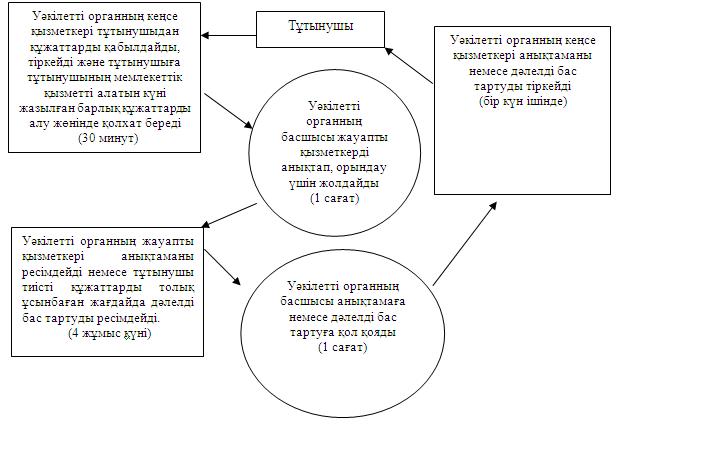 

      Оңтүстік Қазақстан облысы әкімдігінің

2012 жылғы 13 маусымдағы № 186 қаулысына

5-қосымша       «Жетiмдердi, ата-анасының қамқорлығынсыз 

қалған балаларды әлеуметтiк қамсыздандыруға арналған

құжаттарды ресiмдеу»

мемлекеттiк қызметінің регламенті 1. Негізгі ұғымдар      1. Осы «Жетiмдердi, ата-анасының қамқорлығынсыз қалған балаларды әлеуметтiк қамсыздандыруға арналған құжаттарды ресiмдеу» регламентінде (бұдан әрі - Регламент) мынадай ұғымдар пайдаланылады:

      1) тұтынушы - жеке тұлға;

      2) уәкілетті орган - ауданның (облыстық маңызы бар қаланың) бiлiм бөлiмi.

      3) әкім - аудан (облыстық маңызы бар қала) әкімі. 

2. Жалпы ережелер      2. Осы Регламент «Әкімшілік рәсімдер туралы» Қазақстан Республикасының 2000 жылғы 27 қарашадағы Заңы 9-1-бабының 4-тармағына сәйкес әзірленді.

      «Нормативтік құқықтық актілер туралы» Қазақстан Республикасының 1998 жылғы 24 наурыздағы Заңы 3-бабының 3-тармағы 1-4) тармақшасына сәйкес мемлекеттiк қызмет көрсету регламентi – мемлекеттiк қызмет көрсету стандартының сақталуын қамтамасыз етуге қойылатын талаптарды белгiлейтiн және орталық мемлекеттік және жергілікті атқарушы органдардың, олардың ведомстволық бағыныстағы ұйымдарының, лауазымды адамдардың, сондай-ақ жеке және заңды тұлғалардың мемлекеттiк қызмет көрсету жөніндегі қызмет тәртiбiн айқындайтын нормативтiк құқықтық акт.

      Мемлекеттік қызмет көрсету регламенті мемлекеттік қызмет көрсету процесіне қатысатын орталық мемлекеттік және жергілікті атқарушы органдардың, олардың ведомстволық бағыныстағы ұйымдары мен өзге де жеке және заңды тұлғалардың іс-қимылының (өзара іс-қимылынық) сипаттамасын да белгілейді.

      3. Мемлекеттiк қызметті осы регламентің 1-қосымшасына сәйкес уәкілетті органдар көрсетеді.

      4. Көрсетілетін мемлекеттік қызмет көрсету нысаны автоматтандырылмаған.

      5. Мемлекеттік қызмет тегін көрсетiледi.

      6. Мемлекеттік қызмет «Неке (ерлі-зайыптылық) және отбасы туралы» Қазақстан Республикасының 2011 жылғы 26 желтоқсандағы Кодексі, «Қазақстан Республикасы Білім және ғылым министрлігінің мемлекеттік қызметтерді көрсету стандарттарын бекіту және Қазақстан Республикасы Үкіметінің 2007 жылғы 30 маусымдағы № 561 қаулысына өзгерістер енгізу туралы» Қазақстан Республикасы Үкіметінің 2010 жылғы 26 ақпандағы № 140 қаулысы (бұдан әрі - Стандарт) және «Жеке және заңды тұлғаларға көрсетілетін мемлекеттік қызметтер тізімін бекіту туралы» Қазақстан Республикасы Үкіметінің 2010 жылғы 20 шілдедегі № 745 қаулысы негізінде жүзеге асырылады.

      7. Көрсетiлетiн мемлекеттік қызметтің аяқталу нысаны жетiмдердi, ата-анасының қамқорлығынсыз қалған балаларды әлеуметтiк қамсыздандыруға құжаттарды ресімдеу (әрі қарай - үзінді) немесе қызмет көрсетуден бас тарту жөнінде дәлелді жауапты қағаз тасығышта Стандарттың 3-қосымшасына сәйкес беру болып табылады. 

3. Мемлекеттік қызмет көрсету тәртiбiне қойылатын талаптар.      8. Мемлекеттік қызмет көрсету мәселесі бойынша, мемлекеттік қызмет көрсетудің барысы туралы ақпаратты уәкілетті органдардан алуға болады, олардың мекен-жайлары мен жұмыс кестесі Стандарттың 9-қосымшасында көрсетілген.

      Мемлекеттік қызмет көрсету туралы мәліметтер Оңтүстік Қазақстан облыс әкімінің www.ontustik.gov.kz сайтында орналасқан.

      9. Орталықтағы немесе уәкілетті органдағы мемлекеттік қызмет көрсету мерзімдері Стандарттың 7-қосымшасына сәйкес.

      10. Уәкілетті органның мемлекеттік қызмет көрсетуден бас тартуының негізі Стандарттың 11-тармағында көрсетілген қажетті құжаттарды тұтынушы тиісті құжаттарды ұсынбауы болып табылады.

      11. Мемлекеттік қызмет алу үшін тұтынушыдан өтініш алған сәттен бастап және мемлекеттік қызмет көрсету нәтижесін берген сәтке дейінгі мемлекеттік қызмет көрсету кезеңдері:

      1) тұтынушы уәкілетті органға қызмет көрсету жөнінде өтініш береді;

      2) уәкілетті органның кеңсе қызметкері тұтынушы ұсынған өтінішті қабылдайды, тіркейді және тұтынушыға тұтынушының мемлекеттік қызметті алатын күні жазылған барлық құжаттарды алу жөнінде қолхат беріледі.

      3) уәкілетті органның кеңсе қызметкері жауапты қызметкерді анықтау үшін басшыға құжаттарды алып кіреді.

      4) басшы жауапты қызметкерді анықтап, орындау үшін жолдайды.

      5) уәкілетті органның жауапты қызметкері бала тәрбиелеуге үміткердің, тұрғын үй-тұрмыстық өмір сүру жағдайын зерттеу үшін қорғаншылық және қамқоршылық жөніндегі кеңеске жібереді немесе Стандарттың 11-тармағында көрсетілген қажетті құжаттарды тұтынушы тиісті құжаттарды ұсынбаса бас тартады.

      6) қорғаншылық және қамқоршылық жөніндегі кеңес бала тәрбиелеуге үміткердің тұрғын үй-тұрмыстық өмір сүру жағдайын зерттейді және актіні ресімдейді.

      7) кеңестің барлық мүшесі қол қойған актіні уәкілетті органға жібереді.

      8) уәкілетті орган актінің негізінде жетiмдердi, ата-анасының қамқорлығынсыз қалған балаларды әлеуметтiк қамсыздандыруға арналған құжаттарды ресiмдеу жөнінде қаулының жобасын дайындайды және әкімге алып кіреді.

      9) әкім қаулыға және үзіндіге қол қояды.

      10) уәкілетті органның жауапты қызметкері әлеуметтiк қамсыздандыруға рәсімдеу жөнінде хаттың жобасын дайындайды және басшыға алып кіреді.

      11) басшы әлеуметтiк қамсыздандыруға рәсімдеу жөнінде хатқа немесе дәлелді бас тарту туралы хатқа қол қояды.

      12) уәкілетті органның кеңсе қызметкері рәсімдеу жөнінде жауапты немесе дәлелді бас тарту туралы хатты тіркейді және тұтынушыға табыстайды.

      12. Орталықта және уәкілетті органда мемлекеттік қызмет көрсету үшін құжаттарды қабылдауды жүзеге асыратын тұлғалардың мейлінше саны бір қызметкерді құрайды. 

4. Мемлекеттік қызметті көрсету үдерісіндегі әрекеттер (өзара әрекеттер) тәртібінінің сипаттамасы      13. Уәкілетті органға құжаттарды қабылдау осы регламенттің 1-қосымшасында көрсетілген мекен-жайлар бойынша жауапты атқарушы арқылы жүзеге асырылады.

      Уәкілетті органға құжаттар тапсырылған соң тұтынушыға тұтынушының мемлекеттік қызметті алатын күні жазылған барлық құжаттарды алу жөнінде қолхат беріледі, оған тұтынушының мемлекеттік қызметкерлерді алу күні жазылады.

      14. Мемлекеттiк қызметтi алу үшiн тұтынушы уәкілетті органға Стандарттың 11-тармағына сәйкес құжаттарды тапсыруы қажет.

      15. Мемлекеттік қызмет көрсету үдерісіне келесі құрылымдық-функционалдық бірліктер (бұдан әрі - ҚФБ) жұмылдырылған:

      1) уәкілетті органның кеңсе қызметкері;

      2) әкім;

      3) уәкілетті органның басшысы;

      4) уәкілетті органның жауапты атқарушысы.

      5) қорғаншылық және қамқоршылық жөніндегі кеңес.

      16. Әр әкімшілік әрекетті (рәсімді) орындау мерзімі көрсетілген ҚФБ әкімшілік әрекеттерінің (рәсімдері) реттілігі мен өзара әрекеттерінің мәтіндік кестелік сипаттамасы осы Регламенттің 2-қосымшасында көрсетілген.

      17. Мемлекеттік қызмет көрсетудің үдерісінде және әкімшілік әрекеттердің логикалық реттілігі мен ҚФБ арасындағы өзара байланысты бейнелейтін кестелер осы Регламенттің 3-қосымшасында көрсетілген. 

5. Мемлекеттік қызметті көрсететін лауазымды тұлғалардың жауапкершіліктері.      18. Мемлекеттік қызмет көрсететін жауапты тұлға уәкілетті органның басшысы болып табылады.

      Уәкілетті органның басшысы Қазақстан Республикасының заңнамаларына сәйкес белгіленген мерзім ішінде мемлекеттік қызмет көрсетуді жүзеге асыруға жауапты болады.

«Жетiмдердi, ата-анасының қамқорлығынсыз

қалған балаларды әлеуметтiк қамсыздандыруға

арналған құжаттарды ресiмдеу»

мемлекеттiк қызметінің регламентіне

1-қосымша Уәкілетті органдардың тізбесі 

«Жетiмдердi, ата-анасының қамқорлығынсыз

қалған балаларды әлеуметтiк қамсыздандыруға

арналған құжаттарды ресiмдеу»

мемлекеттiк қызметінің регламентіне

2-қосымша Әкімшілік әрекеттердің реттілігі және өзара

әрекеттілігін сипаттау 1-кесте. ҚФБ әрекеттерін сипаттау  Негізгі үрдіс әрекеті (жұмыс барысы,легі) 2-кесте. Қолдану нұсқасы. Негізгі үдеріс 2-кесте Қолдану нұсқасы. Балама үдеріс.

«Жетiмдердi, ата-анасының қамқорлығынсыз

қалған балаларды әлеуметтiк қамсыздандыруға

арналған құжаттарды ресiмдеу»

мемлекеттiк қызметінің регламентіне

3-қосымша Әкімшілік әрекеттердің логикалық реттілігі арасында өзара байланысты бейнелейтін схемалар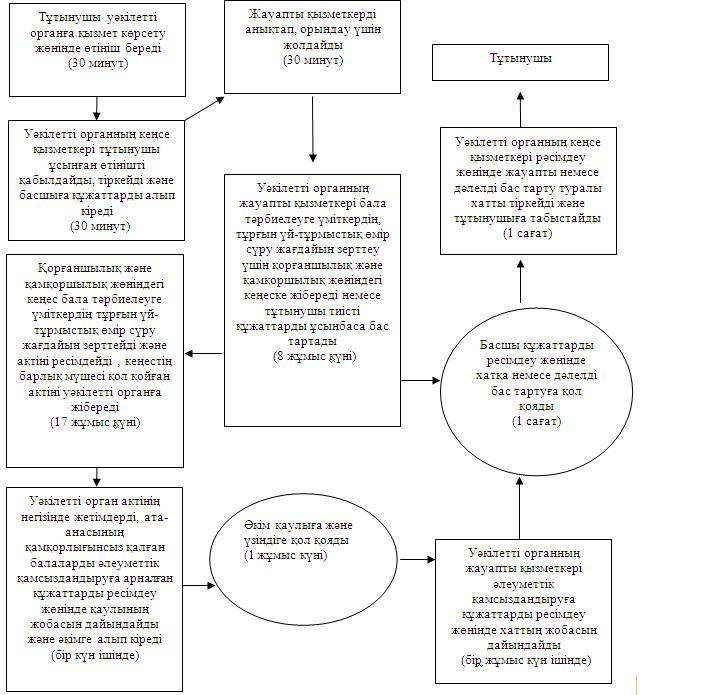 
					© 2012. Қазақстан Республикасы Әділет министрлігінің «Қазақстан Республикасының Заңнама және құқықтық ақпарат институты» ШЖҚ РМК
				№Халыққа қызмет көрсету орталығының атауы Заңды мекен - жайыБайланыс

телефоны1Оңтүстік Қазақстан облысының Халыққа қызмет көрсету орталығыШымкент қаласы, Мәделі қожа көшесі, нөмірсіз үй 8-7252-30-06-798-7252-21-09-002Шымкент қаласының № 1 қалалық бөліміШымкент қаласы, Мәделі қожа көшесі, нөмірсіз үй8-7252-30-06-79 8-7252-21-09-003Шымкент қаласының № 2 қалалық бөліміШымкент қаласы, Мәделі қожа көшесі, нөмірсіз үй8-7252- 30-08-384Шымкент қаласының № 3 қалалық бөліміШымкент қаласы, Оспанов көшесі, № 61 үй8-7252-30-01-355Шымкент қаласының № 4 қалалық бөліміШымкент қаласы, Сайрам көшесі, нөмірсіз үй8-7252-48-13-386Шымкент қаласының № 5 қалалық бөліміШымкент қаласы, Республика даңғылы, № 15 үй8-7252-56-49-427Арыс қалалық бөлімі Арыс қаласы, Еркөбек көшесі, нөмірсіз үй8-72540-23-1188Бәйдібек аудандық бөлімі Бәйдібек ауданы, Шаян ауылы, Мыңбұлақ көшесі, нөмірсіз үй8-72548-22-5029Кентау қалалық бөліміКентау қаласы, Абылай хан көшесі, № 10 үй8-72536-33-63410Қазығұрт аудандық бөліміҚазығұрт ауданы, Қазығұрт ауылы, Қонаев көшесі, нөмірсіз үй8-72539-22-95011Мақтаарал аудандық бөліміМақтарал ауданы, Жетісай қаласы, Жайшыбеков көшесі, нөмірсіз үй8-72534-61-34312Отырар аудандық бөліміОтырар ауданы, Шәуілдір ауылы, Жібек жолы даңғылы, нөмірсіз үй8-72544-21-10613Ордабасы аудандық бөліміОрдабасы ауданы, Темірлан ауылы, Қажымұқан көшесі, нөмірсіз үй8-72530-22-67014Түркістан қалалық бөліміТүркістан қаласы, Т.Мыңбасы көшесі, нөмірсіз үй8-72533-41679 8-72533-4163015Төлеби аудандық бөліміТөлеби ауданы, Ленгір қаласы, Төлеби көшесі, нөмірсіз үй8-72547-61-12316Түлкібас аудандық бөліміТүлкібас ауданы, Т.Рысқұлов ауылы, Т.Рысқұлов көшесі, № 189 үй8-72538-52-70917Сайрам аудандық бөліміСайрам ауданы, Ақсукент ауылы, Қыстаубаев көшесі, нөмірсіз үй8-72531-77-071 8-72531-77-072 18Созақ аудандық бөліміШолаққорған ауылы, Қожанов көшесі, нөмірсіз үй8-72546-43-32919Сарыағаш аудандық бөліміСарыағаш ауданы, Сарыағаш қаласы, Шораұлы көшесі, нөмірсіз үй8-72537-27-02120Абай ауылдық бөліміАбай ауылы, Ә.Жылқышиев көшесі, нөмірсіз үй 8-72532-31-62921Шардара аудандық бөліміШардара ауданы, Шардара қаласы, Шардара тұйығы, нөмірсіз үй8-72535-21-583Уәкілетті органдардың атауыЗаңды мекен - жайыБайланыс

телефоны«Бәйдібек аудандық білім бөлімі» Мемлекеттік мекемесі Бәйдібек ауданы, Шаян ауылы,

Тасболатов көшесі, № 1 үй8-72548

2-15-52«Ордабасы аудандық білім бөлімі» Мемлекеттік мекемесіОрдабасы ауданы,

Темірлан ауылы, Т.Рысқұлов көшесі, № 17 үй8-72530

2-16-13«Мақтаарал аудандық білім бөлімі» Мемлекеттік мекемесіМақтаарал ауданы,

Жетісай қаласы, М.Әуезов көшесі, № 3 үй8-72534

6-52-65«Отырар аудандық білім бөлімі» Мемлекеттік мекемесіОтырар ауданы,

Шәуілдір ауылы,

Ұ.Арғынбеков даңғылы, № 21 үй8-72544

2-14-51«Созақ аудандық білім бөлімі» Мемлекеттік мекемесі Созақ ауданы,

Шолаққорған ауылы,

Жібек жолы көшесі, № 55 үй8-72546

2-22-21«Түркістан қалалық білім бөлімі» Мемлекеттік мекемесі Түркістан қаласы,

Әйтеке би көшесі, № 29 үй8-72533

4-30-67«Түлкібас аудандық білім бөлімі» Мемлекеттік мекемесі Түлкібас ауданы,

Т.Рысқұлов ауылы,

Д.Қонаев көшесі, № 44 үй8-72538

5-21-21«Шардара аудандық білім бөлімі» Мемлекеттік мекемесі Шардара ауданы, Шардара қаласы, Шардара тұйығы, нөмірсіз үй8-72535

2-21-51«Сарыағаш аудандық білім бөлімі» Мемлекеттік мекемесі Сарыағаш ауданы,

Сарыағаш қаласы,

Уманов көшесі, № 10 үй8-72537

2-14-93«Қазығұрт аудандық білім бөлімі» Мемлекеттік мекемесі Қазығұрт ауданы,

Қазығұрт ауылы, Д.Қонаев көшесі, нөмірсіз үй8-72539

2-15-57«Төлеби аудандық білім бөлімі» Мемлекеттік мекемесіТөлеби ауданы,

Леңгір қаласы,

Төле би көшесі, № 296 үй8-72547

6-16-22«Арыс қаласының білім бөлімі» Мемлекеттік мекемесіАрыс ауданы,

Арыс қаласы,

А.Салықбаев көшесі, № 23 үй8-72540

2-17-01«Сайрам аудандық білім бөлімі» Мемлекеттік мекемесіСайрам ауданы,

Ақсукент ауылы,

Жібек жолы көшесі, нөмірсіз үй8-72531

2-21-92«Кентау қалалық білім бөлімі» Мемлекеттік мекемесіКентау қаласы,

Яссауи даңғылы, № 85 үй8-72536

3-00-50«Шымкент қалалық білім бөлімі» Мемлекеттік мекемесіШымкент қаласы,

21 мөлтек аудан, Жангелдин көшесі, № 17 үй8-7252

56-86-06Негізгі үдерістің әрекеттері (барысы, жұмыс легі)Негізгі үдерістің әрекеттері (барысы, жұмыс легі)Негізгі үдерістің әрекеттері (барысы, жұмыс легі)Негізгі үдерістің әрекеттері (барысы, жұмыс легі)әрекеттің № (барысы, жұмыс легі)123ҚФБ атауыОрталық инспекторыЖинақтау бөлімінің инспекторыЖинақтау бөлімінің инспекторыӘрекеттің (үдерістің, рәсімнің, операцияның) атауы және олардың сипаттамасыҚұжаттарды қабылдауЖурналға қол қояды және құжаттарды жинайдыТізілімді құрады және құжаттарды жібередіАяқталу нысаны (мәліметтер, құжат, ұйымдастырушылық-бөлу шешімі)Журналға тіркеу және қолхат беруЖинақтау бөліміне құжаттарды жинауУәкілетті органға құжаттарды жіберуОрындалу мерзімдері30 минут Күніне 3 ретКүніне 2 реттен кем емесКелесі әрекеттің нөмірі234Негізгі үдерістің әрекеттері (барысы, жұмыстардың легі)Негізгі үдерістің әрекеттері (барысы, жұмыстардың легі)Негізгі үдерістің әрекеттері (барысы, жұмыстардың легі)Негізгі үдерістің әрекеттері (барысы, жұмыстардың легі)Әрекеттің № (барысы, жұмыстардың легі)456ҚФБ атауыУәкілетті органның кеңсе қызметкеріУәкілетті органның басшысыЖауапты атқарушыӘрекеттің (үдерістің, рәсімнің, операцияның) атауы және олардың сипаттамасыҚұжаттарды қабылдау, тіркеуҚұжаттармен танысу, орындау үшін жауапты атқарушы белгілеу Құжаттардың толықтығын тексеруді жүзеге асыру, дәлелді бастартуды немесе анықтама дайындауАяқталу нысаны (мәліметтер, құжат, ұйымдастырушылық-бөлу шешімі)Бұрыштама үшін басшыға құжаттарды жіберуБұрыштама салу, құжаттарды жауапты атқарушыға жіберуМатериалдары бар құжаттарды уәкілетті органның басшылығына тапсыруОрындалу мерзімі30 минут1 сағат4 жұмыс күні ішіндеКелесі әрекеттің нөмірі567Әрекеттің № (барысы, жұмыс легі)789ҚФБ атауыУәкілетті органның басшысыУәкілетті органның жауапты атқарушысыОрталық инспекторыӘрекеттің (үдерістің, рәсімнің, операцияның) атауы және олардың сипаттамасыХаттармен танысуАнықтаманы қамқоршылық және қорғаншылық бойынша анықтамаларды немесе дәлелді бастартуларды беру кітабына тіркеу Тұтынушыға анықтама немесе дәлелді бастарту беруАяқталу нысаны (мәліметтер, құжат, ұйымдастырушылық-бөлу шешімі)Құжатқа қол қоюТұтынушыға немесе орталыққа мемлекеттік қызмет көрсетудің нәтижесін тапсыру, анықтама немесе дәлелді бастартуды табыстау жөнінде қолхатТұтынушыға анықтама немесе дәлелді бастарту беру туралы қолхатОрындау мерзімі30 минутЖұмыс күні ішіндеЖұмыс күні ішіндеКелесі әрекеттің нөмірі1011121-топ ҚФБ

Орталық инспекторы 2-топ ҚФБ

Уәкілетті органның кеңсе қызметкері 3-топ ҚФБ

Уәкілетті органның басшысы № 1-әрекет

Құжаттарды қабылдау, қолхат беру, өтінішті тіркеу, уәкілетті органға құжаттарды жіберу№ 2-әрекет

Орталықтан немесе тұтынушыдан өтінішті қабылдау, тіркеу, уәкілетті органның басшысына өтініш жіберу № 3-әрекет

Бұрыштама қою№ 4-әрекет

Құжаттарды қарастыру, анықтаманы ресімдеу № 5-әрекет

Анықтамаға қол қою № 6-әрекет 

анықтаманы орталыққа немесе тұтынушыға жіберу № 7-әрекет

Орталықта тұтынушыға анықтама беру 1-топ ҚФБ

Орталық инспекторы 2-топ ҚФБ

Уәкілетті органның кеңсе қызметкері 3-топ ҚФБ

Уәкілетті органның басшысы № 1-әрекет

Құжаттарды қабылдау, қолхат беру, өтінішті тіркеу, уәкілетті органға құжаттарды жіберу№ 2-әрекет

Орталықтан немесе тұтынушыдан өтінішті қабылдау, тіркеу, уәкілетті органның басшысына өтініш жіберу№ 3-әрекет

Бұрыштама қою№ 4-әрекет

Дәлелді бастартуды ресімдеу № 5-әрекет дәлелді бас тартуға қол қою № 6-әрекет 

Орталық немесе тұтынушыға дәлелді бастартуды жіберу № 7-әрекет

Тұтынушыға Орталықта дәлелді бас тартуды беру №Халыққа қызмет көрсету орталығының атауы Заңды мекен - жайыБайланыс

телефоны1Оңтүстік Қазақстан облысының Халыққа қызмет көрсету орталығыШымкент қаласы, Мәделі қожа көшесі, нөмірсіз үй 8-7252-30-06-798-7252-21-09-002Шымкент қаласының № 1 қалалық бөліміШымкент қаласы, Мәделі қожа көшесі, нөмірсіз үй8-7252-30-06-79 8-7252-21-09-003Шымкент қаласының № 2 қалалық бөліміШымкент қаласы, Мәделі қожа көшесі, нөмірсіз үй8-7252- 30-08-384Шымкент қаласының № 3 қалалық бөліміШымкент қаласы, Оспанов көшесі, № 61 үй8-7252-30-01-355Шымкент қаласының № 4 қалалық бөліміШымкент қаласы, Сайрам көшесі, нөмірсіз үй8-7252-48-13-386Шымкент қаласының № 5 қалалық бөліміШымкент қаласы, Республика даңғылы, № 15 үй8-7252-56-49-427Арыс қалалық бөлімі Арыс қаласы, Еркөбек көшесі, нөмірсіз үй8-72540-23-1188Бәйдібек аудандық бөлімі Бәйдібек ауданы, Шаян ауылы, Мыңбұлақ көшесі, нөмірсіз үй8-72548-22-5029Кентау қалалық бөліміКентау қаласы, Абылай хан көшесі, № 10 үй8-72536-33-63410Қазығұрт аудандық бөліміҚазығұрт ауданы, Қазығұрт ауылы, Қонаев көшесі, нөмірсіз үй8-72539-22-95011Мақтаарал аудандық бөліміМақтаарал ауданы, Жетісай қаласы, Жайшыбеков көшесі, нөмірсіз үй8-72534-61-34312Отырар аудандық бөліміОтырар ауданы, Шәуілдір ауылы, Жібек жолы даңғылы, нөмірсіз үй8-72544-21-10613Ордабасы аудандық бөліміОрдабасы ауданы, Темірлан ауылы, Қажымұқан көшесі, нөмірсіз үй8-72530-22-67014Түркістан қалалық бөліміТүркістан қаласы, Т.Мыңбасы көшесі, нөмірсіз үй8-72533-41679 8-72533-4163015Төлеби аудандық бөліміТөлеби ауданы, Ленгір қаласы, Төлеби көшесі, нөмірсіз үй8-72547-61-12316Түлкібас аудандық бөліміТүлкібас ауданы, Т.Рысқұлов ауылы, Т.Рысқұлов көшесі, № 189 үй8-72538-52-70917Сайрам аудандық бөліміСайрам ауданы, Ақсукент ауылы, Қыстаубаев көшесі, нөмірсіз үй8-72531-77-071 8-72531-77-072 18Созақ аудандық бөліміШолаққорған ауылы, Қожанов көшесі, нөмірсіз үй8-72546-43-32919Сарыағаш аудандық бөліміСарыағаш ауданы, Сарыағаш қаласы, Шораұлы көшесі, нөмірсіз үй8-72537-27-02120Абай ауылдық бөліміАбай ауылы, Ә.Жылқышиев көшесі, нөмірсіз үй 8-72532-31-62921Шардара аудандық бөліміШардара ауданы, Шардара қаласы, Шардара тұйығы, нөмірсіз үй8-72535-21-583Уәкілетті органдардың атауыЗаңды мекен - жайыБайланыс

телефоны«Бәйдібек аудандық білім бөлімі» Мемлекеттік мекемесі Бәйдібек ауданы, Шаян ауылы,

Тасболатов көшесі, № 1 үй8-72548

2-15-52«Ордабасы аудандық білім бөлімі» Мемлекеттік мекемесіОрдабасы ауданы,

Темірлан ауылы, Т.Рысқұлов көшесі, № 17 үй8-72530

2-16-13«Мақтаарал аудандық білім бөлімі» Мемлекеттік мекемесіМақтаарал ауданы,

Жетісай қаласы, М.Әуезов көшесі, № 3 үй8-72534

6-52-65«Отырар аудандық білім бөлімі» Мемлекеттік мекемесіОтырар ауданы,

Шәуілдір ауылы,

Ұ.Арғынбеков даңғылы, № 21 үй8-72544

2-14-51«Созақ аудандық білім бөлімі» Мемлекеттік мекемесі Созақ ауданы,

Шолаққорған ауылы,

Жібек жолы көшесі, № 55 үй8-72546

2-22-21«Түркістан қалалық білім бөлімі» Мемлекеттік мекемесі Түркістан қаласы,

Әйтеке би көшесі, № 29 үй8-72533

4-30-67«Түлкібас аудандық білім бөлімі» Мемлекеттік мекемесі Түлкібас ауданы,

Т.Рысқұлов ауылы,

Д.Қонаев көшесі, № 44 үй8-72538

5-21-21«Шардара аудандық білім бөлімі» Мемлекеттік мекемесі Шардара ауданы, Шардара қаласы, Шардара тұйығы, нөмірсіз үй8-72535

2-21-51«Сарыағаш аудандық білім бөлімі» Мемлекеттік мекемесі Сарыағаш ауданы,

Сарыағаш қаласы,

Уманов көшесі, № 10 үй8-72537

2-14-93«Қазығұрт аудандық білім бөлімі» Мемлекеттік мекемесі Қазығұрт ауданы,

Қазығұрт ауылы, Д.Қонаев көшесі, нөмірсіз үй8-72539

2-15-57«Төлеби аудандық білім бөлімі» Мемлекеттік мекемесіТөлеби ауданы,

Леңгір қаласы,

Төле би көшесі, № 296 үй8-72547

6-16-22«Арыс қаласының білім бөлімі» Мемлекеттік мекемесіАрыс ауданы,

Арыс қаласы,

А.Салықбаев көшесі, № 23 үй8-72540

2-17-01«Сайрам аудандық білім бөлімі» Мемлекеттік мекемесіСайрам ауданы,

Ақсукент ауылы,

Жібек жолы көшесі, нөмірсіз үй8-72531

2-21-92«Кентау қалалық білім бөлімі» Мемлекеттік мекемесіКентау қаласы,

Яссауи даңғылы, № 85 үй8-72536

3-00-50«Шымкент қалалық білім бөлімі» Мемлекеттік мекемесіШымкент қаласы,

21 мөлтек аудан, Жангелдин көшесі, № 17 үй8-7252

56-86-06Негізгі үдерістің әрекеттері (барысы, жұмыс легі)Негізгі үдерістің әрекеттері (барысы, жұмыс легі)Негізгі үдерістің әрекеттері (барысы, жұмыс легі)Негізгі үдерістің әрекеттері (барысы, жұмыс легі)әрекеттің № (барысы, жұмыс легі)123ҚФБ атауыОрталық инспекторыЖинақтау бөлімінің инспекторыЖинақтау бөлімінің инспекторыӘрекеттің (үдерістің, рәсімнің, операцияның) атауы және олардың сипаттамасыҚұжаттарды қабылдауЖурналға қол қояды және құжаттарды жинайдыТізілімді құрады және құжаттарды жібередіАяқталу нысаны (мәліметтер, құжат, ұйымдастырушылық-бөлу шешімі)Журналға тіркеу және қолхат беруЖинақтау бөліміне құжаттарды жинауУәкілетті органға құжаттарды жіберуОрындалу мерзімдері30 минут Күніне 3 ретКүніне 2 реттен кем емесКелесі әрекеттің нөмірі234Негізгі үдерістің әрекеттері (барысы, жұмыстардың легі)Негізгі үдерістің әрекеттері (барысы, жұмыстардың легі)Негізгі үдерістің әрекеттері (барысы, жұмыстардың легі)Негізгі үдерістің әрекеттері (барысы, жұмыстардың легі)Әрекеттің № (барысы, жұмыстардың легі)456ҚФБ атауыУәкілетті органның кеңсе қызметкеріУәкілетті органның басшысыЖауапты атқарушыӘрекеттің (үдерістің, рәсімнің, операцияның) атауы және олардың сипаттамасыҚұжаттарды қабылдау, тіркеуҚұжаттармен танысу, орындау үшін жауапты атқарушы белгілеу Құжаттардың толықтығын тексеруді жүзеге асыру, дәлелді бастартуды немесе анықтама дайындауАяқталу нысаны (мәліметтер, құжат, ұйымдастырушылық-бөлу шешімі)Бұрыштама үшін басшыға құжаттарды жіберуБұрыштама салу, құжаттарды жауапты атқарушыға жіберуМатериалдары бар құжаттарды уәкілетті органның басшылығына тапсыруОрындалу мерзімі30 минут1 сағат4 жұмыс күні ішіндеКелесі әрекеттің нөмірі567Әрекеттің № (барысы, жұмыс легі)789ҚФБ атауыУәкілетті органның басшысыУәкілетті органның жауапты атқарушысыОрталық инспекторыӘрекеттің (үдерістің, рәсімнің, операцияның) атауы және олардың сипаттамасыХаттармен танысуАнықтаманы немесе дәлелді бастартуды тіркеуТұтынушыға анықтама немесе дәлелді бастарту беруАяқталу нысаны (мәліметтер, құжат, ұйымдастырушылық-бөлу шешімі)Құжатқа қол қоюТұтынушыға немесе орталыққа мемлекеттік қызмет көрсетудің нәтижесін тапсыру, анықтама немесе дәлелді бастартуды табыстау жөнінде қолхатТұтынушыға анықтама немесе дәлелді бастарту беру туралы қолхатОрындау мерзімі30 минутЖұмыс күні ішіндеЖұмыс күні ішіндеКелесі әрекеттің нөмірі1011121-топ ҚФБ

Орталық инспекторы 2-топ ҚФБ

Уәкілетті органның жауапты атқарушысы 3-топ ҚФБ

Уәкілетті органның басшысы № 1-әрекет

Құжаттарды қабылдау, қолхат беру, өтінішті тіркеу, уәкілетті органға құжаттарды жіберу№ 2-әрекет

Орталықтан немесе тұтынушыдан өтінішті қабылдау, тіркеу, уәкілетті органның басшысына өтініш жіберу № 3-әрекет

Бұрыштама қою№ 4-әрекет

Құжаттарды қарастыру, анықтаманы ресімдеу№ 5-әрекет

Анықтамаға қол қою № 6-әрекет 

Анықтаманы орталыққа немесе тұтынушыға жіберу № 7-әрекет

Орталықта тұтынушыға анықтама беру 1-топ ҚФБ

Орталық инспекторы 2-топ ҚФБ

Уәкілетті органның жауапты атқарушысы 3-топ ҚФБ

Уәкілетті органның басшысы № 1-әрекет

Құжаттарды қабылдау, қолхат беру, өтінішті тіркеу, уәкілетті органға құжаттарды жіберу№ 2-әрекет

Орталықтан немесе тұтынушыдан өтінішті қабылдау, тіркеу, уәкілетті органның басшысына өтініш жіберу№ 3-әрекет

Бұрыштама қою№ 4-әрекет

Дәлелді бастартуды ресімдеу № 5-әрекет

Дәлелді бас тартуға қол қою № 6-әрекет 

Орталық немесе тұтынушыға дәлелді бастартуды жіберу № 7-әрекет

Тұтынушыға Орталықта дәлелді бас тартуды беру №Халыққа қызмет көрсету орталығының атауы Заңды мекен - жайыБайланыс

телефоны1Оңтүстік Қазақстан облысының Халыққа қызмет көрсету орталығыШымкент қаласы, Мәделі қожа көшесі, нөмірсіз үй 8-7252-30-06-798-7252-21-09-002Шымкент қаласының № 1 қалалық бөліміШымкент қаласы, Мәделі қожа көшесі, нөмірсіз үй8-7252-30-06-79 8-7252-21-09-003Шымкент қаласының № 2 қалалық бөліміШымкент қаласы, Мәделі қожа көшесі, нөмірсіз үй8-7252- 30-08-384Шымкент қаласының № 3 қалалық бөліміШымкент қаласы, Оспанов көшесі, № 61 үй8-7252-30-01-355Шымкент қаласының № 4 қалалық бөліміШымкент қаласы, Сайрам көшесі, нөмірсіз үй8-7252-48-13-386Шымкент қаласының № 5 қалалық бөліміШымкент қаласы, Республика даңғылы, № 15 үй8-7252-56-49-427Арыс қалалық бөлімі Арыс қаласы, Еркөбек көшесі, нөмірсіз үй8-72540-23-1188Бәйдібек аудандық бөлімі Бәйдібек ауданы, Шаян ауылы, Мыңбұлақ көшесі, нөмірсіз үй8-72548-22-5029Кентау қалалық бөліміКентау қаласы, Абылай хан көшесі, № 10 үй8-72536-33-63410Қазығұрт аудандық бөліміҚазығұрт ауданы, Қазығұрт ауылы, Қонаев көшесі, нөмірсіз үй8-72539-22-95011Мақтаарал аудандық бөліміМақтаарал ауданы, Жетісай қаласы, Жайшыбеков көшесі, нөмірсіз үй8-72534-61-34312Отырар аудандық бөліміОтырар ауданы, Шәуілдір ауылы, Жібек жолы даңғылы, нөмірсіз үй8-72544-21-10613Ордабасы аудандық бөліміОрдабасы ауданы, Темірлан ауылы, Қажымұқан көшесі, нөмірсіз үй8-72530-22-67014Түркістан қалалық бөліміТүркістан қаласы, Т.Мыңбасы көшесі, нөмірсіз үй8-72533-41679 8-72533-4163015Төлеби аудандық бөліміТөлеби ауданы, Ленгір қаласы, Төлеби көшесі, нөмірсіз үй8-72547-61-12316Түлкібас аудандық бөліміТүлкібас ауданы, Т.Рысқұлов ауылы, Т.Рысқұлов көшесі, № 189 үй8-72538-52-70917Сайрам аудандық бөліміСайрам ауданы, Ақсукент ауылы, Қыстаубаев көшесі, нөмірсіз үй8-72531-77-071 8-72531-77-072 18Созақ аудандық бөліміШолаққорған ауылы, Қожанов көшесі, нөмірсіз үй8-72546-43-32919Сарыағаш аудандық бөліміСарыағаш ауданы, Сарыағаш қаласы, Шораұлы көшесі, нөмірсіз үй8-72537-27-02120Абай ауылдық бөліміАбай ауылы, Ә.Жылқышиев көшесі, нөмірсіз үй 8-72532-31-62921Шардара аудандық бөліміШардара ауданы, Шардара қаласы, Шардара тұйығы, нөмірсіз үй8-72535-21-583Уәкілетті органдардың атауыЗаңды мекен - жайыБайланыс

телефоны«Бәйдібек аудандық білім бөлімі» Мемлекеттік мекемесі Бәйдібек ауданы, Шаян ауылы,

Тасболатов көшесі, № 1 үй8-72548

2-15-52«Ордабасы аудандық білім бөлімі» Мемлекеттік мекемесіОрдабасы ауданы,

Темірлан ауылы, Т.Рысқұлов көшесі, № 17 үй8-72530

2-16-13«Мақтаарал аудандық білім бөлімі» Мемлекеттік мекемесіМақтаарал ауданы,

Жетісай қаласы, М.Әуезов көшесі, № 3 үй8-72534

6-52-65«Отырар аудандық білім бөлімі» Мемлекеттік мекемесіОтырар ауданы,

Шәуілдір ауылы,

Ұ.Арғынбеков даңғылы, № 21 үй8-72544

2-14-51«Созақ аудандық білім бөлімі» Мемлекеттік мекемесі Созақ ауданы,

Шолаққорған ауылы,

Жібек жолы көшесі, № 55 үй8-72546

2-22-21«Түркістан қалалық білім бөлімі» Мемлекеттік мекемесі Түркістан қаласы,

Әйтеке би көшесі, № 29 үй8-72533

4-30-67«Түлкібас аудандық білім бөлімі» Мемлекеттік мекемесі Түлкібас ауданы,

Т.Рысқұлов ауылы,

Д.Қонаев көшесі, № 44 үй8-72538

5-21-21«Шардара аудандық білім бөлімі» Мемлекеттік мекемесі Шардара ауданы, Шардара қаласы,Шардара тұйығы, нөмірсіз үй8-72535

2-21-51«Сарыағаш аудандық білім бөлімі» Мемлекеттік мекемесі Сарыағаш ауданы,

Сарыағаш қаласы,

Уманов көшесі, № 10 үй8-72537

2-14-93«Қазығұрт аудандық білім бөлімі» Мемлекеттік мекемесі Қазығұрт ауданы,

Қазығұрт ауылы, Д.Қонаев көшесі, нөмірсіз үй8-72539

2-15-57«Төлеби аудандық білім бөлімі» Мемлекеттік мекемесіТөлеби ауданы,

Леңгір қаласы,

Төле би көшесі, № 296 үй8-72547

6-16-22«Арыс қаласының білім бөлімі» Мемлекеттік мекемесіАрыс ауданы,

Арыс қаласы,

А.Салықбаев көшесі, № 23 үй8-72540

2-17-01«Сайрам аудандық білім бөлімі» Мемлекеттік мекемесіСайрам ауданы,

Ақсукент ауылы,

Жібек жолы көшесі, нөмірсіз үй8-72531

2-21-92«Кентау қалалық білім бөлімі» Мемлекеттік мекемесіКентау қаласы,

Яссауи даңғылы, № 85 үй8-72536

3-00-50«Шымкент қалалық білім бөлімі» Мемлекеттік мекемесіШымкент қаласы,

21 мөлтек аудан, Жангелдин көшесі, № 17 үй8-7252

56-86-06Негізгі үдерістің әрекеттері (барысы, жұмыс легі)Негізгі үдерістің әрекеттері (барысы, жұмыс легі)Негізгі үдерістің әрекеттері (барысы, жұмыс легі)Негізгі үдерістің әрекеттері (барысы, жұмыс легі)әрекеттің №(барысы, жұмыс легі)123ҚФБ атауыОрталық инспекторыЖинақтау бөлімінің инспекторыЖинақтау бөлімінің инспекторыӘрекеттің (үдерістің, рәсімнің, операцияның) атауы және олардың сипаттамасыҚұжаттарды қабылдауЖурналға қол қояды және құжаттарды жинайдыТізілімді құрады және құжаттарды жібередіАяқталу нысаны (мәліметтер, құжат, ұйымдастырушылық-бөлу шешімі)Журналға тіркеу және қолхат беруЖинақтау бөліміне құжаттарды жинауУәкілетті органға құжаттарды жіберуОрындалу мерзімдері30 минут Күніне 3 ретКүніне 2 реттен кем емесКелесі әрекеттің нөмірі234Негізгі үдерістің әрекеттері (барысы, жұмыстардың легі)Негізгі үдерістің әрекеттері (барысы, жұмыстардың легі)Негізгі үдерістің әрекеттері (барысы, жұмыстардың легі)Негізгі үдерістің әрекеттері (барысы, жұмыстардың легі)Әрекеттің № (барысы, жұмыстардың легі)456ҚФБ атауыУәкілетті органның кеңсе қызметкеріУәкілетті органның басшысыЖауапты атқарушыӘрекеттің (үдерістің, рәсімнің, операцияның) атауы және олардың сипаттамасыҚұжаттарды қабылдау, тіркеуҚұжаттармен танысу, орындау үшін жауапты атқарушыны белгілеу Құжаттардың толықтығын тексеруді жүзеге асыру, дәлелді бастартуды немесе анықтама дайындауАяқталу нысаны (мәліметтер, құжат, ұйымдастырушылық-бөлу шешімі)Бұрыштама үшін басшыға құжаттарды жіберуБұрыштама салу, құжаттарды жауапты атқарушыға жіберуМатериалдары бар құжаттарды уәкілетті органның басшылығына тапсыруОрындалу мерзімдері30 минут 1 сағат4 жұмыс күні ішіндеКелесі әрекеттің нөмірі567Әрекеттің № (барысы, жұмыс легі)789ҚФБ атауыУәкілетті органның басшысыУәкілетті органның кеңсе қызметкеріОрталықтың инспеторыӘрекеттің (үдерістің, рәсімнің, операцияның) атауы және олардың сипаттамасыХаттармен танысуанықтаманы немесе дәлелді бастартуды тіркеуТұтынушыға анықтаманы немесе дәлелді бастартуды табыстауАяқталу нысаны (мәліметтер, құжат, ұйымдастырушылық-бөлу шешімі)Құжатқа қол қоюТұтынушыға немесе орталыққа мемлекеттік қызмет көрсетудің нәтижесін тапсыру, анықтама немесе дәлелді бастартуды табыстау жөнінде қолхатТұтынушыға анықтаманы немесе дәлелді бастартуды табыстау жөнінде қолхат беруОрындау мерзімі30 минутЖұмыс күні ішіндеЖұмыс күні ішіндеКелесі әрекеттің нөмірі1011121-топ ҚФБ

Орталық инспекторы 2-топ ҚФБ

Уәкілетті органның кеңсе қызметкері3-топ ҚФБ

Уәкілетті органның басшысы № 1-әрекет

Құжаттарды қабылдау, қолхат беру, өтінішті тіркеу, уәкілетті органға құжаттарды жіберу№ 2-әрекет

Орталықтан немесе тұтынушыдан өтінішті қабылдау, тіркеу, уәкілетті органның басшысына өтініш жіберу № 3-әрекет Бұрыштама қою№ 4-әрекет Анықтаманы ресімдеу№ 5-әрекет Анықтамаға қол қою № 6-әрекет 

Анықтаманы орталыққа немесе тұтынушыға жіберу № 7-әрекет

Орталықтан тұтынушыға анықтама беру 1-топ ҚФБ

Орталық инспекторы 2-топ ҚФБ

Уәкілетті органның кеңсе қызметкері 3-топ ҚФБ

Уәкілетті органның басшысы № 1-әрекет

Құжаттарды қабылдау, қолхат беру, өтінішті тіркеу, уәкілетті органға құжаттарды жіберу№ 2-әрекет

Орталықтан немесе тұтынушыдан өтінішті қабылдау, тіркеу, уәкілетті органның басшысына өтініш жіберу№ 3-әрекет Бұрыштама қою№ 4-әрекет

Дәлелді бастарту ресімдеу № 5-әрекет

Дәлелді бас тартуға қол қою № 6-әрекет 

Орталық немесе тұтынушыға дәлелді бастартуды жіберу № 7-әрекет

Тұтынушыға Орталықта дәлелді бас тартуды беру Уәкілетті органдардың атауы Заңды мекен-жайыЖұмыс кестесі Байланыс

телефоны«Бәйдібек ауданы Ағыбет ауыл округі әкімінің аппараты» мемлекеттік мекемесіБәйдібек ауданы, Ағыбет ауылы, Т.Рысқұлов көшесі, нөмірсіз үйКүн сайын сағат 9.00-ден 18.00-ге дейін, Түскі үзіліс: 13-00-ден -14-00-ге дейін, сенбі, жексенбі күндерін есептемегенде8 725-4860-0-12«Бәйдібек ауданы Алғабас ауыл округі әкімінің аппараты» мемлекеттік мекемесіБәйдібек ауданы, Шақпақ ауылы, С.Әбдіжаппаров көшесі, № 33 үйКүн сайын сағат 9.00-ден 18.00-ге дейін, Түскі үзіліс: 13-00-ден -14-00-ге дейін, сенбі, жексенбі күндерін есептемегенде8 725-4856-2-49«Бәйдібек ауданы Ақбастау ауыл округі әкімінің аппараты» мемлекеттік мекемесіБәйдібек ауданы, Ақбастау ауылы, Сейітқазы көшесі, нөмірсіз үйКүн сайын сағат 9.00-ден 18.00-ге дейін, Түскі үзіліс: 13-00-ден -14-00-ге дейін, сенбі, жексенбі күндерін есептемегенде8 725-4846-3-8446-4-91«Бәйдібек ауданы Алмалы ауыл округі әкімінің аппараты» мемлекеттік мекемесіБәйдібек ауданы, Жарықбас ауылы, Ж.Дауталиев көшесі, № 1 үйКүн сайын сағат 9.00-ден 18.00-ге дейін, Түскі үзіліс: 13-00-ден -14-00-ге дейін, сенбі, жексенбі күндерін есептемегенде8 725-4879-4-8079-4-04«Бәйдібек ауданы Борлысай ауыл округі әкімінің аппараты» мемлекеттік мекемесіБәйдібек ауданы, Ақтас ауылы, Н.Тойжанов көшесі, № 54 үйКүн сайын сағат 9.00-ден 18.00-ге дейін, Түскі үзіліс: 13-00-ден -14-00-ге дейін, сенбі, жексенбі күндерін есептемегенде8 725-4879-4-8079-4-04«Бәйдібек ауданы Боралдай ауыл округі әкімінің аппараты» мемлекеттік мекемесіБәйдібек ауданы, Боралдай ауылы, Д.Батыршаев көшесі, № 155 А үйКүн сайын сағат 9.00-ден 18.00-ге дейін, Түскі үзіліс: 13-00-ден -14-00-ге дейін, сенбі, жексенбі күндерін есептемегенде8 725-4848-3-7248-2-45«Бәйдібек ауданы Бөген ауыл округі әкімінің аппараты» мемлекеттік мекемесіБәйдібек ауданы, Шалдар ауылы, А.Қамбашұлы көшесі, № 1 үйКүн сайын сағат 9.00-ден 18.00-ге дейін, Түскі үзіліс: 13-00-ден -14-00-ге дейін, сенбі, жексенбі күндерін есептемегенде8 725-4854-3-0154-3-0254-2-25«Бәйдібек ауданы Жамбыл ауыл округі әкімінің аппараты» мемлекеттік мекемесіБәйдібек ауданы, Жамбыл ауылы, А.Айнақожа көшесі, № 5 үйКүн сайын сағат 9.00-ден 18.00-ге дейін, Түскі үзіліс: 13-00-ден -14-00-ге дейін, сенбі, жексенбі күндерін есептемегенде8 725-4853-4-0453-4-05«Бәйдібек ауданы Көктерек ауыл округі әкімінің аппараты» мемлекеттік мекемесіБәйдібек ауданы, Кеңестөбе ауылы, № 1 көшесі, № 46 үйКүн сайын сағат 9.00-ден 18.00-ге дейін, Түскі үзіліс: 13-00-ден -14-00-ге дейін, сенбі, жексенбі күндерін есептемегенде8 725-482-25-87«Бәйдібек ауданы Мыңбұлақ ауыл округі әкімінің аппараты» мемлекеттік мекемесіБәйдібек ауданы, Мыңбұлақ ауылы, А.Ералиева көшесі, № 27 үйКүн сайын сағат 9.00-ден 18.00-ге дейін, Түскі үзіліс: 13-00-ден -14-00-ге дейін, сенбі, жексенбі күндерін есептемегенде8 725-4857-2-4057-3-08«Бәйдібек ауданы Шаян ауыл округі әкімінің аппараты» мемлекеттік мекемесіБәйдібек ауданы, Шаян ауылы, Б.Қарашаұлы көшесі, № 39 үйКүн сайын сағат 9.00-ден 18.00-ге дейін, Түскі үзіліс: 13-00-ден -14-00-ге дейін, сенбі, жексенбі күндерін есептемегенде8 725-482-19-61«Қазығұрт ауданы Алтынтөбе ауыл округі әкімінің аппараты» мемлекеттік мекемесіҚазығұрт ауданы, Алтынтөбе ауылы, Ж.Жұматаев көшесі, № 45 үйКүн сайын сағат 9.00-ден 18.00-ге дейін, Түскі үзіліс: 13-00-ден -14-00-ге дейін, сенбі, жексенбі күндерін есептемегенде8 725-3945-2-2845-2-0345-2-00«Қазығұрт ауданы Жаңабазар ауыл округі әкімінің аппараты» мемлекеттік мекемесіҚазығұрт ауданы, Жаңабазар ауылы, Х.Рақымбай көшесі, № 1 үйКүн сайын сағат 9.00-ден 18.00-ге дейін, Түскі үзіліс: 13-00-ден -14-00-ге дейін, сенбі, жексенбі күндерін есептемегенде8 725-3933-6-5833-6-47«Қазығұрт ауданы Жігерген ауыл округі әкімінің аппараты» мемлекеттік мекемесіҚазығұрт ауданы, Жігерген ауылы, Т.Мырзабеков көшесі, № 9 үйКүн сайын сағат 9.00-ден 18.00-ге дейін, Түскі үзіліс: 13-00-ден -14-00-ге дейін, сенбі, жексенбі күндерін есептемегенде8 725-3933-3-4233-3-00«Қазығұрт ауданы Көкібел ауыл округі әкімінің аппараты» мемлекеттік мекемесіҚазығұрт ауданы, Көкібел ауылы, Ә.Әзімқұлов көшесі, № 4 үйКүн сайын сағат 9.00-ден 18.00-ге дейін, Түскі үзіліс: 13-00-ден -14-00-ге дейін, сенбі, жексенбі күндерін есептемегенде8 725-3931-5-0131-5-00«Қазығұрт ауданы Қазығұрт ауыл округі әкімінің аппараты» мемлекеттік мекемесіҚазығұрт ауданы, Қазығұрт елді мекені, Д.Қонаев көшесі, № 76 үйКүн сайын сағат 9.00-ден 18.00-ге дейін, Түскі үзіліс: 13-00-ден -14-00-ге дейін, сенбі, жексенбі күндерін есептемегенде8 725-392-17-802-18-60«Қазығұрт ауданы Қақпақ ауыл округі әкімінің аппараты» мемлекеттік мекемесіҚазығұрт ауданы, Қақпақ ауылы, Қазыбек би көшесі, № 1 үйКүн сайын сағат 9.00-ден 18.00-ге дейін, Түскі үзіліс: 13-00-ден -14-00-ге дейін, сенбі, жексенбі күндерін есептемегенде8 725-3947-5-4347-5-10«Қазығұрт ауданы Қарабау ауыл округі әкімінің аппараты» мемлекеттік мекемесіҚазығұрт ауданы, Сынтас ауылы, Е.Сарыпбеков көшесі, № 60 үйКүн сайын сағат 9.00-ден 18.00-ге дейін, Түскі үзіліс: 13-00-ден -14-00-ге дейін, сенбі, жексенбі күндерін есептемегенде8 725-3976-2-4976-0-09«Қазығұрт ауданы Қызылқия ауыл округі әкімінің аппараты» мемлекеттік мекемесіҚазығұрт ауданы, Қызылқия ауылы, Ұ.Сақұлы көшесі, нөмірсіз үйКүн сайын сағат 9.00-ден 18.00-ге дейін, Түскі үзіліс: 13-00-ден -14-00-ге дейін, сенбі, жексенбі күндерін есептемегенде8 725-3931-1-3131-1-7931-3-19«Қазығұрт ауданы Тұрбат ауыл округі әкімінің аппараты» мемлекеттік мекемесіҚазығұрт ауданы, Тұрбат ауылы, Бейбітшілік көшесі, № 98 үйКүн сайын сағат 9.00-ден 18.00-ге дейін, Түскі үзіліс: 13-00-ден -14-00-ге дейін, сенбі, жексенбі күндерін есептемегенде8 725-3945-4-3945-4-60«Қазығұрт ауданы Шанақ ауыл округі әкімінің аппараты» мемлекеттік мекемесіҚазығұрт ауданы, Шанақ ауылы, Келдібек би көшесі, № 37 үйКүн сайын сағат 9.00-ден 18.00-ге дейін, Түскі үзіліс: 13-00-ден -14-00-ге дейін, сенбі, жексенбі күндерін есептемегенде8 725-3934-6-6034-6-60«Қазығұрт ауданы Шарапхана ауыл округі әкімінің аппараты» мемлекеттік мекемесіҚазығұрт ауданы, Шарапхана ауылы, Ж.Әкішұлы көшесі, № 2 үйКүн сайын сағат 9.00-ден 18.00-ге дейін, Түскі үзіліс: 13-00-ден -14-00-ге дейін, сенбі, жексенбі күндерін есептемегенде8 725-3944-4-5144-2-5844-4-00«Қазығұрт ауданы Шарбұлақ ауыл округі әкімінің аппараты» мемлекеттік мекемесіҚазығұрт ауданы, Шарбұлақ ауылы, Т.Батырбеков көшесі, № 21 үйКүн сайын сағат 9.00-ден 18.00-ге дейін, Түскі үзіліс: 13-00-ден -14-00-ге дейін, сенбі, жексенбі күндерін есептемегенде8 725-3943-2-9543-2-00«Қазығұрт ауданы Рабат ауыл округі әкімінің аппараты» мемлекеттік мекемесіҚазығұрт ауданы, Рабат ауылы, Ақпан батыр көшесі, № 30 үйКүн сайын сағат 9.00-ден 18.00-ге дейін, Түскі үзіліс: 13-00-ден -14-00-ге дейін, сенбі, жексенбі күндерін есептемегенде8 725-3934-3-0534-1-01«Мақтаарал ауданы Абай ауыл округі әкімінің аппараты» мемлекеттік мекемесіМақтаарал ауданы, Абай ауылдық округі, Жүзімдік елді мекені, Бәйтерек көшесі, № 8 үйКүн сайын сағат 9.00-ден 18.00-ге дейін, Түскі үзіліс: 13-00-ден -14-00-ге дейін, сенбі, жексенбі күндерін есептемегенде8 725-4243-1-9143-1-92«Мақтаарал ауданы Атамекен ауыл округі әкімінің аппараты» мемлекеттік мекемесіМақтаарал ауданы, Атамекен ауылдық округі, Атамекен елді мекені, Жібек жолы көшесі, нөмірсіз үйКүн сайын сағат 9.00-ден 18.00-ге дейін, Түскі үзіліс: 13-00-ден -14-00-ге дейін, сенбі, жексенбі күндерін есептемегенде8 725-425-95-435-95-29«Мақтаарал ауданы Бірлік ауыл округі әкімінің аппараты» мемлекеттік мекемесіМақтаарал ауданы, Бірлік ауылдық округі, Пернебаев ауылы, Қ.Манап көшесі, нөмірсіз үйКүн сайын сағат 9.00-ден 18.00-ге дейін, Түскі үзіліс: 13-00-ден -14-00-ге дейін, сенбі, жексенбі күндерін есептемегенде8 725-413-36-113-22-06«Мақтаарал ауданы Достық ауыл округі әкімінің аппараты» мемлекеттік мекемесіМақтаарал ауданы, Достық ауылдық округі, Достық елді мекені, Қ.Айкенжеев көшесі, нөмірсіз үйКүн сайын сағат 9.00-ден 18.00-ге дейін, Түскі үзіліс: 13-00-ден -14-00-ге дейін, сенбі, жексенбі күндерін есептемегенде8 725-3459-2-6159-2-61«Мақтаарал ауданы Ералиев ауыл округі әкімінің аппараты» мемлекеттік мекемесіМақтаарал ауданы, Ералиев ауылдық округі, Арай елді мекені, Жүсіпхан ата көшесі, №4 үйКүн сайын сағат 9.00-ден 18.00-ге дейін, Түскі үзіліс: 13-00-ден -14-00-ге дейін, сенбі, жексенбі күндерін есептемегенде8 725-4243-3-6643-3-2243-3-66«Мақтаарал ауданы Еңбекші ауыл округі әкімінің аппараты» мемлекеттік мекемесіМақтаарал ауданы, Еңбекші ауылдық округі, Т.Жайлыбаев ауылы, Желтоқсан көшесі, № 31 үйКүн сайын сағат 9.00-ден 18.00-ге дейін, Түскі үзіліс: 13-00-ден -14-00-ге дейін, сенбі, жексенбі күндерін есептемегенде8 725-4172-3-4572-4-1172-3-45«Мақтаарал ауданы Жамбыл ауыл округі әкімінің аппараты» мемлекеттік мекемесіМақтаарал ауданы, Жамбыл ауылдық округі, Кеңесшіл елді мекені, Д.Байжігітов көшесі, №1 үйКүн сайын сағат 9.00-ден 18.00-ге дейін, Түскі үзіліс: 13-00-ден -14-00-ге дейін, сенбі, жексенбі күндерін есептемегенде8 725-4137-4-11«Мақтаарал ауданы Жаңа ауыл ауыл округі әкімінің аппараты» мемлекеттік мекемесіМақтаарал ауданы, Жаңа ауыл ауыл округі, Мырзашөл елді мекені, Жетібаев көшесі, нөмірсіз үйКүн сайын сағат 9.00-ден 18.00-ге дейін, Түскі үзіліс: 13-00-ден -14-00-ге дейін, сенбі, жексенбі күндерін есептемегенде8 725-415-62-015-62-01«Мақтаарал ауданы Жаңа жол ауыл ауыл округі әкімінің аппараты» мемлекеттік мекемесіМақтаарал ауданы, Жаңа жол ауылдық округі, Ақжол ауылы, Қазыбек би көшесі, №2 үйКүн сайын сағат 9.00-ден 18.00-ге дейін, Түскі үзіліс: 13-00-ден -14-00-ге дейін, сенбі, жексенбі күндерін есептемегенде8 725-4126-5-06«Мақтаарал ауданы Ж. Нұрлыбаев ауыл округі әкімінің аппараты» мемлекеттік мекемесіМақтаарал ауданы, Ж.Нұрлыбаев ауылдық округі, Ынталы ауылы, Мәдениет көшесі, нөмірсіз үйКүн сайын сағат 9.00-ден 18.00-ге дейін, Түскі үзіліс: 13-00-ден -14-00-ге дейін, сенбі, жексенбі күндерін есептемегенде8 725-4124-1-4137-1-60«Мақтаарал ауданы Жылы су ауыл округі әкімінің аппараты» мемлекеттік мекемесіМақтаарал ауданы, Жылы су ауылдық округі, Жылы су ауылы, Есболов көшесі, №16 үйКүн сайын сағат 9.00-ден 18.00-ге дейін, Түскі үзіліс: 13-00-ден -14-00-ге дейін, сенбі, жексенбі күндерін есептемегенде8 725-3457-3-0057-3-57«Мақтаарал ауданы Иіржар ауыл округі әкімінің аппараты» мемлекеттік мекемесіМақтаарал ауданы, Иіржар ауылдық округі, Тәуелсіздік көшесі, нөмірсіз үйКүн сайын сағат 9.00-ден 18.00-ге дейін, Түскі үзіліс: 13-00-ден -14-00-ге дейін, сенбі, жексенбі күндерін есептемегенде8 725-4172-6-0372-5-45«Мақтаарал ауданы Қазыбек би ауыл округі әкімінің аппараты» мемлекеттік мекемесіМақтаарал ауданы, Қазыбек би ауылдық округі, Қазыбек би ауылы, С.Төлегенов көшесі, № 1 үйКүн сайын сағат 9.00-ден 18.00-ге дейін, Түскі үзіліс: 13-00-ден -14-00-ге дейін, сенбі, жексенбі күндерін есептемегенде8 725-345-51-1155-2-35«Мақтаарал ауданы Қалыбеков ауыл округі әкімінің аппараты» мемлекеттік мекемесіМақтаарал ауданы, Қалыбеков ауылдық округі, Үлгілі ауылы, Орда көшесі, нөмірсіз үйКүн сайын сағат 9.00-ден 18.00-ге дейін, Түскі үзіліс: 13-00-ден -14-00-ге дейін, сенбі, жексенбі күндерін есептемегенде8 725-345-47-77«Мақтаарал ауданы Қарақай ауыл округі әкімінің аппараты» мемлекеттік мекемесіМақтаарал ауданы, Қарақай ауылдық округі, Сәтбаев елді мекені, Құрманғазы көшесі, № 41 үйКүн сайын сағат 9.00-ден 18.00-ге дейін, Түскі үзіліс: 13-00-ден -14-00-ге дейін, сенбі, жексенбі күндерін есептемегенде8 725-345-81-905-82-12«Мақтаарал ауданы Қызылқұм ауыл округі әкімінің аппараты» мемлекеттік мекемесіМақтаарал ауданы, Қызылқұм ауылдық округі, Қызылқұм елді мекені, Қ.А.Ясауи көшесі, № 30 үйКүн сайын сағат 9.00-ден 18.00-ге дейін, Түскі үзіліс: 13-00-ден -14-00-ге дейін, сенбі, жексенбі күндерін есептемегенде8 725-4246-2-4846-3-33«Мақтаарал ауданы Мақталы ауыл округі әкімінің аппараты» мемлекеттік мекемесіМақтаарал ауданы, Мақталы ауылдық округі, Мақталы ауылы, Бәйтерек көшесі, № 1 үйКүн сайын сағат 9.00-ден 18.00-ге дейін, Түскі үзіліс: 13-00-ден -14-00-ге дейін, сенбі, жексенбі күндерін есептемегенде8 725-4244-5-88«Мақтаарал ауданы Мақтарал ауыл округі әкімінің аппараты» мемлекеттік мекемесіМақтаарал ауданы, Атакент кенті, Бекжанов көшесі, № 2 үйКүн сайын сағат 9.00-ден 18.00-ге дейін, Түскі үзіліс: 13-00-ден -14-00-ге дейін, сенбі, жексенбі күндерін есептемегенде8 725-4132-4-2232-4-22«Мақтаарал ауданы Ш.Ділдәбеков ауылдық округі әкімінің аппараты» мемлекеттік мекемесіМақтаарал ауданы, Ш.Ділдәбеков ауылдық округі, Бірлік ауылы, Бірлік көшесі, нөмірсіз үйКүн сайын сағат 9.00-ден 18.00-ге дейін, Түскі үзіліс: 13-00-ден -14-00-ге дейін, сенбі, жексенбі күндерін есептемегенде8 725-4245-2-8045-1-67«Мақтаарал ауданы Ынтымақ ауылдық округі әкімінің аппараты» мемлекеттік мекемесіМақтаарал ауданы, Ынтымақ ауылдық округі, Өркенді ауылы, А. Әмірханов көшесі, № 5 үйКүн сайын сағат 9.00-ден 18.00-ге дейін, Түскі үзіліс: 13-00-ден -14-00-ге дейін, сенбі, жексенбі күндерін есептемегенде8 725-4276-6-8142-6-7741-0-1342-6-77«Мақтаарал ауданы Асықата кенті әкімінің аппараты» мемлекеттік мекемесіМақтаарал ауданы, Асықата кенті, Ысқақов көшесі, № 38 үйКүн сайын сағат 9.00-ден 18.00-ге дейін, Түскі үзіліс: 13-00-ден -14-00-ге дейін, сенбі, жексенбі күндерін есептемегенде(872542)42-3-4142-0-4742-7-4242-3-41«Мақтаарал ауданы Атакент кенті әкімінің аппараты» мемлекеттік мекемесіМақтаарал ауданы, Атакент кенті, Көпжасаров көшесі, № 30 үйКүн сайын сағат 9.00-ден 18.00-ге дейін, Түскі үзіліс: 13-00-ден -14-00-ге дейін, сенбі, жексенбі күндерін есептемегенде(872534)32-4-3932-4-39«Мақтаарал ауданы Мырзакент кенті әкімінің аппараты» мемлекеттік мекемесіМақтаарал ауданы, Мырзакент кенті, С.Жаштаев көшесі, № 96 үйКүн сайын сағат 9.00-ден 18.00-ге дейін, Түскі үзіліс: 13-00-ден -14-00-ге дейін, сенбі, жексенбі күндерін есептемегенде(872534)21-1-0121-9-34«Мақтаарал ауданы Жетісай қаласы әкімінің аппараты» мемлекеттік мекемесіМақтаарал ауданы, Жетісай қаласы, М.Әуезов көшесі, нөмірсіз үйКүн сайын сағат 9.00-ден 18.00-ге дейін, Түскі үзіліс: 13-00-ден -14-00-ге дейін, сенбі, жексенбі күндерін есептемегенде(872534)6-32-536-15-83«Ордабасы ауданы Бадам ауыл округі әкімінің аппараты» мемлекеттік мекемесіОрдабасы ауданы, Бадам ауылы, Ә.Шопақұлы көшесі, № 1а үйКүн сайын сағат 9.00-ден 18.00-ге дейін, Түскі үзіліс: 13-00-ден -14-00-ге дейін, сенбі, жексенбі күндерін есептемегенде8 725-3046-1-7646-3-72«Ордабасы ауданы Бөржар ауыл округі әкімінің аппараты» мемлекеттік мекемесіОрдабасы ауданы, Ұялыжар ауылы, Төле би көшесі, № 1 үйКүн сайын сағат 9.00-ден 18.00-ге дейін, Түскі үзіліс: 13-00-ден -14-00-ге дейін, сенбі, жексенбі күндерін есептемегенде8 725-3041-0-8341-0-33«Ордабасы ауданы Бөген ауыл округі әкімінің аппараты» мемлекеттік мекемесіОрдабасы ауданы, Бөген ауылы, Б.Кенжебаев көшесі, нөмірсіз үйКүн сайын сағат 9.00-ден 18.00-ге дейін, Түскі үзіліс: 13-00-ден -14-00-ге дейін, сенбі, жексенбі күндерін есептемегенде8 725-3043-5-0843-5-09«Ордабасы ауданы Жеңіс ауыл округі әкімінің аппараты» мемлекеттік мекемесіОрдабасы ауданы, Жеңіс ауылы, С.Қожанов көшесі, № 13 үйКүн сайын сағат 9.00-ден 18.00-ге дейін, Түскі үзіліс: 13-00-ден -14-00-ге дейін, сенбі, жексенбі күндерін есептемегенде8 725-3071-28971-290«Ордабасы ауданы Қажымұқан ауыл округі әкімінің аппараты» мемлекеттік мекемесіОрдабасы ауданы, Темірлан ауылы, Қазыбек би көшесі, № 1 үйКүн сайын сағат 9.00-ден 18.00-ге дейін, Түскі үзіліс: 13-00-ден -14-00-ге дейін, сенбі, жексенбі күндерін есептемегенде8 725-302-15-492-23-90«Ордабасы ауданы Қараспан ауыл округі әкімінің аппараты» мемлекеттік мекемесіОрдабасы ауданы, Қараспан ауылы, Бимырза көшесі, № 6 үйКүн сайын сағат 9.00-ден 18.00-ге дейін, Түскі үзіліс: 13-00-ден -14-00-ге дейін, сенбі, жексенбі күндерін есептемегенде8 725-3045-4-0245-3-81«Ордабасы ауданы Қарақұм ауыл округі әкімінің аппараты» мемлекеттік мекемесіОрдабасы ауданы, Қарақұм ауылы, Қажымұқан көшесі, № 19 үйКүн сайын сағат 9.00-ден 18.00-ге дейін, Түскі үзіліс: 13-00-ден -14-00-ге дейін, сенбі, жексенбі күндерін есептемегенде8 725-3049-2-0149-1-39«Ордабасы ауданы Төрткөл ауыл округі әкімінің аппараты» мемлекеттік мекемесіОрдабасы ауданы, Төрткөл ауылы, Д.Қонаев көшесі, № 2 үйКүн сайын сағат 9.00-ден 18.00-ге дейін, Түскі үзіліс: 13-00-ден -14-00-ге дейін, сенбі, жексенбі күндерін есептемегенде8 725-3042-4-3142-4-31«Ордабасы ауданы Шұбарсу ауыл округі әкімінің аппараты» мемлекеттік мекемесіОрдабасы ауданы, Шұбарсу ауылы, Қазыбек би көшесі, № 50 үйКүн сайын сағат 9.00-ден 18.00-ге дейін, Түскі үзіліс: 13-00-ден -14-00-ге дейін, сенбі, жексенбі күндерін есептемегенде8 725-3076-96076-960«Ордабасы ауданы Шұбар ауыл округі әкімінің аппараты» мемлекеттік мекемесіОрдабасы ауданы, Шұбар ауылы, Құрманқазы көшесі, № 5 үйКүн сайын сағат 9.00-ден 18.00-ге дейін, Түскі үзіліс: 13-00-ден -14-00-ге дейін, сенбі, жексенбі күндерін есептемегенде8 725-3043-2-4143-2-65«Отырар ауданы Аққұм ауыл округі әкімінің аппараты» мемлекеттік мекемесіОтырар ауданы, Аққұм ауылы, С.Сейфуллин көшесі, № 2А үйКүн сайын сағат 9.00-ден 18.00-ге дейін, Түскі үзіліс: 13-00-ден -14-00-ге дейін, сенбі, жексенбі күндерін есептемегенде8 725-4432502«Отырар ауданы Ақтөбе ауыл округі әкімінің аппараты» мемлекеттік мекемесіОтырар ауданы, Ақтөбе ауылы, Әбихан көшесі, нөмірсіз үйКүн сайын сағат 9.00-ден 18.00-ге дейін, Түскі үзіліс: 13-00-ден -14-00-ге дейін, сенбі, жексенбі күндерін есептемегенде8 725-4425347«Отырар ауданы Балтакөл ауыл округі әкімінің аппараты» мемлекеттік мекемесіОтырар ауданы, Балтакөл ауылы, Т.Әбуова көшесі, № 7 үйКүн сайын сағат 9.00-ден 18.00-ге дейін, Түскі үзіліс: 13-00-ден -14-00-ге дейін, сенбі, жексенбі күндерін есептемегенде8 725-4434455«Отырар ауданы Көксарай ауыл округі әкімінің аппараты» мемлекеттік мекемесіОтырар ауданы, Көксарай ауылы, Көксарай көшесі, № 15 үйКүн сайын сағат 9.00-ден 18.00-ге дейін, Түскі үзіліс: 13-00-ден -14-00-ге дейін, сенбі, жексенбі күндерін есептемегенде8 725-4423604«Отырар ауданы Қарақоңыр ауыл округі әкімінің аппараты» мемлекеттік мекемесіОтырар ауданы, Ш.Қалдаяқов ауылы, Ш.Ерманов көшесі, № 4 үйКүн сайын сағат 9.00-ден 18.00-ге дейін, Түскі үзіліс: 13-00-ден -14-00-ге дейін, сенбі, жексенбі күндерін есептемегенде8 725-4440190«Отырар ауданы Қарғалы ауыл округі әкімінің аппараты» мемлекеттік мекемесіОтырар ауданы, Отырар ауылы, Ә.Айменов көшесі, № 9 үйКүн сайын сағат 9.00-ден 18.00-ге дейін, Түскі үзіліс: 13-00-ден -14-00-ге дейін, сенбі, жексенбі күндерін есептемегенде8 725-4427199«Отырар ауданы Қоғам ауыл округі әкімінің аппараты» мемлекеттік мекемесіОтырар ауданы, Қоғам ауылы, Арғынбеков даңғылы, нөмірсіз үйКүн сайын сағат 9.00-ден 18.00-ге дейін, Түскі үзіліс: 13-00-ден -14-00-ге дейін, сенбі, жексенбі күндерін есептемегенде8 725-4426617«Отырар ауданы Қожатоғай ауыл округі әкімінің аппараты» мемлекеттік мекемесіОтырар ауданы, Қожатоғай ауылы, Досымбек көшесі, № 6 үйКүн сайын сағат 9.00-ден 18.00-ге дейін, Түскі үзіліс: 13-00-ден -14-00-ге дейін, сенбі, жексенбі күндерін есептемегенде8 725-4427310«Отырар ауданы Маяқұм ауыл округі әкімінің аппараты» мемлекеттік мекемесіОтырар ауданы, Маяқұм ауылы, Жәнібек көшесі, № 4 үйКүн сайын сағат 9.00-ден 18.00-ге дейін, Түскі үзіліс: 13-00-ден -14-00-ге дейін, сенбі, жексенбі күндерін есептемегенде8 725-4426248«Отырар ауданы Отырар ауыл округі әкімінің аппараты» мемлекеттік мекемесіОтырар ауданы, Арыс ауылы, Момбеков көшесі, нөмірсіз үйКүн сайын сағат 9.00-ден 18.00-ге дейін, Түскі үзіліс: 13-00-ден -14-00-ге дейін, сенбі, жексенбі күндерін есептемегенде8 725-4421831«Отырар ауданы Талапты ауыл округі әкімінің аппараты» мемлекеттік мекемесіОтырар ауданы, Көкмардан ауылы, Т.Бейсенбі көшесі, № 8 үйКүн сайын сағат 9.00-ден 18.00-ге дейін, Түскі үзіліс: 13-00-ден -14-00-ге дейін, сенбі, жексенбі күндерін есептемегенде8 725-4422488«Отырар ауданы Темір ауыл округі әкімінің аппараты» мемлекеттік мекемесіОтырар ауданы, Темір ауылы, М.Әлиев көшесі, № 12 үйКүн сайын сағат 9.00-ден 18.00-ге дейін, Түскі үзіліс: 13-00-ден -14-00-ге дейін, сенбі, жексенбі күндерін есептемегенде8 725-4424631«Отырар ауданы Шәуілдір ауыл округі әкімінің аппараты» мемлекеттік мекемесіОтырар ауданы, Шәуілдір ауылы, Жібек жолы көшесі, № 14 үйКүн сайын сағат 9.00-ден 18.00-ге дейін, Түскі үзіліс: 13-00-ден -14-00-ге дейін, сенбі, жексенбі күндерін есептемегенде8 725-4422416«Отырар ауданы Шілік ауыл округі әкімінің аппараты» мемлекеттік мекемесіОтырар ауданы, Жаңа Шілік ауылы, Тұрғанбай датқа көшесі, № 11 үйКүн сайын сағат 9.00-ден 18.00-ге дейін, Түскі үзіліс: 13-00-ден -14-00-ге дейін, сенбі, жексенбі күндерін есептемегенде8 725-4425382«Сайрам ауданы Ақсукент ауыл округі әкімінің аппараты» мемлекеттік мекемесіСайрам ауданы, Ақсукент ауылы, Жібек-жолы көшесі, нөмірсіз үйКүн сайын сағат 9.00-ден 18.00-ге дейін, Түскі үзіліс: 13-00-ден -14-00-ге дейін, сенбі, жексенбі күндерін есептемегенде8 725-3121-517«Сайрам ауданы Ақбұлақ ауыл округі әкімінің аппараты» мемлекеттік мекемесіСайрам ауданы, Ақбұлақ ауылы, Құрмантаев көшесі, нөмірсіз үйКүн сайын сағат 9.00-ден 18.00-ге дейін, Түскі үзіліс: 13-00-ден -14-00-ге дейін, сенбі, жексенбі күндерін есептемегенде8 725-3132-484«Сайрам ауданы Арыс ауыл округі әкімінің аппараты» мемлекеттік мекемесіСайрам ауданы, Арыс ауылы, Уалиханов көшесі, нөмірсіз үйКүн сайын сағат 9.00-ден 18.00-ге дейін, Түскі үзіліс: 13-00-ден -14-00-ге дейін, сенбі, жексенбі күндерін есептемегенде8 725-3128-404«Сайрам ауданы Бадам ауыл округі әкімінің аппараты» мемлекеттік мекемесіСайрам ауданы, Бадам ауылы, Тұрсынбайұлы көшесі, №1 үйКүн сайын сағат 9.00-ден 18.00-ге дейін, Түскі үзіліс: 13-00-ден -14-00-ге дейін, сенбі, жексенбі күндерін есептемегенде8 725-3140-02-57«Сайрам ауданы Жаңаталап ауыл округі әкімінің аппараты» мемлекеттік мекемесіСайрам ауданы, Жаңаталап ауылы, Айдарқұл көшесі, нөмірсіз үйКүн сайын сағат 9.00-ден 18.00-ге дейін, Түскі үзіліс: 13-00-ден -14-00-ге дейін, сенбі, жексенбі күндерін есептемегенде8 725-3125-41-88«Сайрам ауданы Жібек – жолы ауыл округі әкімінің аппараты» мемлекеттік мекемесіСайрам ауданы, Жібек-жолы ауылы, Абылай хан көшесі, нөмірсіз үйКүн сайын сағат 9.00-ден 18.00-ге дейін, Түскі үзіліс: 13-00-ден -14-00-ге дейін, сенбі, жексенбі күндерін есептемегенде8 725-3132-102«Сайрам ауданы Жұлдыз ауыл округі әкімінің аппараты» мемлекеттік мекемесіСайрам ауданы, Қаратөбе елді мекені, Қабанбай батыр көшесі, № 84а үйКүн сайын сағат 9.00-ден 18.00-ге дейін, Түскі үзіліс: 13-00-ден -14-00-ге дейін, сенбі, жексенбі күндерін есептемегенде8 725-3153-31-71«Сайрам ауданы Көлкент ауыл округі әкімінің аппараты» мемлекеттік мекемесіСайрам ауданы, Көлкент ауылы, Фрунзе көшесі, нөмірсіз үйКүн сайын сағат 9.00-ден 18.00-ге дейін, Түскі үзіліс: 13-00-ден -14-00-ге дейін, сенбі, жексенбі күндерін есептемегенде8 725-3137-316«Сайрам ауданы Қарасу ауыл округі әкімінің аппараты» мемлекеттік мекемесіСайрам ауданы, Қарасу ауылы, Жібек жолы көшесі, № 111 үйКүн сайын сағат 9.00-ден 18.00-ге дейін, Түскі үзіліс: 13-00-ден -14-00-ге дейін, сенбі, жексенбі күндерін есептемегенде8 725-3130-876«Сайрам ауданы Қарабұлақ ауыл округі әкімінің аппараты» мемлекеттік мекемесіСайрам ауданы, Қарабұлақ ауылы, Рустемов көшесі, № 34 үйКүн сайын сағат 9.00-ден 18.00-ге дейін, Түскі үзіліс: 13-00-ден -14-00-ге дейін, сенбі, жексенбі күндерін есептемегенде8 725-3127-135«Сайрам ауданы Қайнарбұлақ ауыл округі әкімінің аппараты» мемлекеттік мекемесіСайрам ауданы, Көмешбұлақ ауылы, Сарманов көшесі, № 4 үйКүн сайын сағат 9.00-ден 18.00-ге дейін, Түскі үзіліс: 13-00-ден -14-00-ге дейін, сенбі, жексенбі күндерін есептемегенде8 725-3125-444«Сайрам ауданы Қаратөбе ауыл округі әкімінің аппараты» мемлекеттік мекемесіСайрам ауданы, Қаратөбе ауылы, Базар-қақпа ауылы, Шахайдаров көшесі, № 2 үйКүн сайын сағат 9.00-ден 18.00-ге дейін, Түскі үзіліс: 13-00-ден -14-00-ге дейін, сенбі, жексенбі күндерін есептемегенде8 725-3148-164«Сайрам ауданы Қарамұрт ауыл округі әкімінің аппараты» мемлекеттік мекемесіСайрам ауданы, Қарамұрт ауылы, Мухитдинов көшесі, № 2 үйКүн сайын сағат 9.00-ден 18.00-ге дейін, Түскі үзіліс: 13-00-ден -14-00-ге дейін, сенбі, жексенбі күндерін есептемегенде8 725-3131-845«Сайрам ауданы Құтарыс ауыл округі әкімінің аппараты» мемлекеттік мекемесіСайрам ауданы, Құтарыс ауылы, Абай көшесі, нөмірсіз үйКүн сайын сағат 9.00-ден 18.00-ге дейін, Түскі үзіліс: 13-00-ден -14-00-ге дейін, сенбі, жексенбі күндерін есептемегенде8 725-3135-325«Сайрам ауданы Манкент ауыл округі әкімінің аппараты» мемлекеттік мекемесіСайрам ауданы, Манкент ауылы, Құрбаналиев көшесі, № 28 үйКүн сайын сағат 9.00-ден 18.00-ге дейін, Түскі үзіліс: 13-00-ден -14-00-ге дейін, сенбі, жексенбі күндерін есептемегенде8 725-3133-004«Сайрам ауданы Сайрам ауыл округі әкімінің аппараты» мемлекеттік мекемесіСайрам ауданы, Сайрам ауылы, Ә.Темір көшесі, нөмірсіз үйКүн сайын сағат 9.00-ден 18.00-ге дейін, Түскі үзіліс: 13-00-ден -14-00-ге дейін, сенбі, жексенбі күндерін есептемегенде8 725-3141-145«Сайрам ауданы Тассай ауыл округі әкімінің аппараты» мемлекеттік мекемесіСайрам ауданы, Тассай ауылы, Ш.Уалиханов көшесі, № 2 үйКүн сайын сағат 9.00-ден 18.00-ге дейін, Түскі үзіліс: 13-00-ден -14-00-ге дейін, сенбі, жексенбі күндерін есептемегенде8 725-3155-43-26«Сарыағаш қаласы әкімінің аппараты» мемлекеттік мекемесіСарыағаш ауданы, Сарыағаш қаласы, Исмайлов көшесі, нөмірсіз үйКүн сайын сағат 9.00-ден 18.00-ге дейін, Түскі үзіліс: 13-00-ден -14-00-ге дейін, сенбі, жексенбі күндерін есептемегенде8 725-372-17-172-24-27«Сарыағаш ауданы Абай ауыл округі әкімінің аппараты» мемлекеттік мекемесіСарыағаш ауданы, Абай ауылы, Т.Рысқұлов көшесі, № 87 үйКүн сайын сағат 9.00-ден 18.00-ге дейін, Түскі үзіліс: 13-00-ден -14-00-ге дейін, сенбі, жексенбі күндерін есептемегенде8 725-373-03-483-09-34«Сарыағаш ауданы Ақжар ауыл округі әкімінің аппараты» мемлекеттік мекемесіСарыағаш ауданы, Ақжар ауылы, Қонаев көшесі, № 9 үйКүн сайын сағат 9.00-ден 18.00-ге дейін, Түскі үзіліс: 13-00-ден -14-00-ге дейін, сенбі, жексенбі күндерін есептемегенде8 725-375-97-195-98-00«Сарыағаш ауданы Ақтөбе ауыл округі әкімінің аппараты» мемлекеттік мекемесіСарыағаш ауданы, Қызыл әскер ауылы, Туралимов көшесі, нөмірсіз үйКүн сайын сағат 9.00-ден 18.00-ге дейін, Түскі үзіліс: 13-00-ден -14-00-ге дейін, сенбі, жексенбі күндерін есептемегенде8 725-373-92-18«Сарыағаш ауданы Әлімтау ауыл округі әкімінің аппараты» мемлекеттік мекемесіСарыағаш ауданы, Әлімтау ауылы, С.Сейфуллин көшесі, № 11 үйКүн сайын сағат 9.00-ден 18.00-ге дейін, Түскі үзіліс: 13-00-ден -14-00-ге дейін, сенбі, жексенбі күндерін есептемегенде8 725-375-59-21«Сарыағаш ауданы Алпамыс батыр ауыл округі әкімінің аппараты» мемлекеттік мекемесіСарыағаш ауданы, Алпамыс батыр ауылы, С.Қожанов көшесі, № 29 үйКүн сайын сағат 9.00-ден 18.00-ге дейін, Түскі үзіліс: 13-00-ден -14-00-ге дейін, сенбі, жексенбі күндерін есептемегенде8 725-373-51-10«Сарыағаш ауданы Бірлесу ауыл округі әкімінің аппараты» мемлекеттік мекемесіСарыағаш ауданы, Бірлесу ауылы, М.Иебаев көшесі, нөмірсіз үйКүн сайын сағат 9.00-ден 18.00-ге дейін, Түскі үзіліс: 13-00-ден -14-00-ге дейін, сенбі, жексенбі күндерін есептемегенде8 725-373-47-34«Сарыағаш ауданы Бірлік ауыл округі әкімінің аппараты» мемлекеттік мекемесіСарыағаш ауданы, Бірлік ауылы, М.Әуезов көшесі, № 24 үйКүн сайын сағат 9.00-ден 18.00-ге дейін, Түскі үзіліс: 13-00-ден -14-00-ге дейін, сенбі, жексенбі күндерін есептемегенде8 725-373-85-443-85-17«Сарыағаш ауданы Біртілек ауыл округі әкімінің аппараты» мемлекеттік мекемесіСарыағаш ауданы, Біртілек ауылы, Б.Тәшімбетов көшесі, нөмірсіз үйКүн сайын сағат 9.00-ден 18.00-ге дейін, Түскі үзіліс: 13-00-ден -14-00-ге дейін, сенбі, жексенбі күндерін есептемегенде8 725-373-03-22«Сарыағаш ауданы Бозай ауыл округі әкімінің аппараты» мемлекеттік мекемесіСарыағаш ауданы, Бозай ауылы, Қазыбек би көшесі, № 13Күн сайын сағат 9.00-ден 18.00-ге дейін, Түскі үзіліс: 13-00-ден -14-00-ге дейін, сенбі, жексенбі күндерін есептемегенде8 725-373-75-317-30-01«Сарыағаш ауданы ауданы Дарбаза ауыл округі әкімінің аппараты» мемлекеттік мекемесіСарыағаш ауданы, Дарбаза ауылы, Жабай ата көшесі, нөмірсіз үйКүн сайын сағат 9.00-ден 18.00-ге дейін, Түскі үзіліс: 13-00-ден -14-00-ге дейін, сенбі, жексенбі күндерін есептемегенде8 725-375-63-835-62-44«Сарыағаш ауданы Дербісек ауыл округі әкімінің аппараты» мемлекеттік мекемесіСарыағаш ауданы, Дербісек ауылы, Шоңғара көшесі, № 22 үйКүн сайын сағат 9.00-ден 18.00-ге дейін, Түскі үзіліс: 13-00-ден -14-00-ге дейін, сенбі, жексенбі күндерін есептемегенде8 725-375-72-19«Сарыағаш ауданы Жамбыл ауыл округі әкімінің аппараты» мемлекеттік мекемесіСарыағаш ауданы, Жамбыл ауылы, Жамбыл көшесі, нөмірсіз үйКүн сайын сағат 9.00-ден 18.00-ге дейін, Түскі үзіліс: 13-00-ден -14-00-ге дейін, сенбі, жексенбі күндерін есептемегенде8 725-377-30-603-55-22«Сарыағаш ауданы Жартытөбе ауыл округі әкімінің аппараты» мемлекеттік мекемесіСарыағаш ауданы, Жартытөбе ауылы, Абылайхан көшесі, № 104 үйКүн сайын сағат 9.00-ден 18.00-ге дейін, Түскі үзіліс: 13-00-ден -14-00-ге дейін, сенбі, жексенбі күндерін есептемегенде8 725-375-55-635-51-30«Сарыағаш ауданы Жемісті ауыл округі әкімінің аппараты» мемлекеттік мекемесіСарыағаш ауданы, Жемісті ауылы, Төлендіұлы көшесі, нөмірсіз үйКүн сайын сағат 9.00-ден 18.00-ге дейін, Түскі үзіліс: 13-00-ден -14-00-ге дейін, сенбі, жексенбі күндерін есептемегенде8 725-375-21-315-20-12«Сарыағаш ауданы Жібек жолы ауыл округі әкімінің аппараты» мемлекеттік мекемесіСарыағаш ауданы, Жібек жолы ауылы, Акбердиев көшесі, нөмірсіз үйКүн сайын сағат 9.00-ден 18.00-ге дейін, Түскі үзіліс: 13-00-ден -14-00-ге дейін, сенбі, жексенбі күндерін есептемегенде8 725-375-90-195-91-32«Сарыағаш ауданы Жүзімдік ауыл округі әкімінің аппараты» мемлекеттік мекемесіСарыағаш ауданы, Жүзімдік ауылы, Қалмаханов көшесі, № 66 үйКүн сайын сағат 9.00-ден 18.00-ге дейін, Түскі үзіліс: 13-00-ден -14-00-ге дейін, сенбі, жексенбі күндерін есептемегенде8 725-373-47-18«Сарыағаш ауданы Жылға ауыл округі әкімінің аппараты» мемлекеттік мекемесіСарыағаш ауданы, Жылға ауылы, Орталық көшесі, нөмірсіз үйКүн сайын сағат 9.00-ден 18.00-ге дейін, Түскі үзіліс: 13-00-ден -14-00-ге дейін, сенбі, жексенбі күндерін есептемегенде8 725-375-42-18«Сарыағаш ауданы Қабланбек ауыл округі әкімінің аппараты» мемлекеттік мекемесіСарыағаш ауданы, Қабланбек ауылы, Бау көшесі, нөмірсіз үйКүн сайын сағат 9.00-ден 18.00-ге дейін, Түскі үзіліс: 13-00-ден -14-00-ге дейін, сенбі, жексенбі күндерін есептемегенде8 725-375-34-945-35-67«Сарыағаш ауданы Көктерек ауыл округі әкімінің аппараты» мемлекеттік мекемесіСарыағаш ауданы, Көктерек поселкесі, Ауезов көшесі, № 20 үйКүн сайын сағат 9.00-ден 18.00-ге дейін, Түскі үзіліс: 13-00-ден -14-00-ге дейін, сенбі, жексенбі күндерін есептемегенде8 725-375-10-355-11-72«Сарыағаш ауданы Қошқарата ауыл округі әкімінің аппараты» мемлекеттік мекемесіСарыағаш ауданы, Бешқұбыр ауылы, Қ.Ерназаров көшесі, № 22 үйКүн сайын сағат 9.00-ден 18.00-ге дейін, Түскі үзіліс: 13-00-ден -14-00-ге дейін, сенбі, жексенбі күндерін есептемегенде8 725-373-41-90«Сарыағаш ауданы Құркелес ауыл округі әкімінің аппараты» мемлекеттік мекемесіСарыағаш ауданы, Құркелес ауылы, Пупашенко көшесі, № 22 үйКүн сайын сағат 9.00-ден 18.00-ге дейін, Түскі үзіліс: 13-00-ден -14-00-ге дейін, сенбі, жексенбі күндерін есептемегенде8 725-372-29-272-23-46«Сарыағаш ауданы Қызылжар ауыл округі әкімінің аппараты» мемлекеттік мекемесіСарыағаш ауданы, Қызылжар ауылы, Х.Оралов көшесі, № 129 үйКүн сайын сағат 9.00-ден 18.00-ге дейін, Түскі үзіліс: 13-00-ден -14-00-ге дейін, сенбі, жексенбі күндерін есептемегенде8 725-376-20-906-20-91«Сарыағаш ауданы Ошақты ауыл округі әкімінің аппараты» мемлекеттік мекемесіСарыағаш ауданы, Ошақты ауылы, М.Құрбанов көшесі, нөмірсіз үйКүн сайын сағат 9.00-ден 18.00-ге дейін, Түскі үзіліс: 13-00-ден -14-00-ге дейін, сенбі, жексенбі күндерін есептемегенде8 725-373-31-163-31-17«Сарыағаш ауданы Тегішіл ауыл округі әкімінің аппараты» мемлекеттік мекемесіСарыағаш ауданы, Тегісшіл ауылы, Омаров көшесі, № 49 үйКүн сайын сағат 9.00-ден 18.00-ге дейін, Түскі үзіліс: 13-00-ден -14-00-ге дейін, демалыс-сенбі, жексенбі8 725-373-31-163-31-17«Сарыағаш ауданы Ұшқын ауыл округі әкімінің аппараты» мемлекеттік мекемесіСарыағаш ауданы, Ұшқын аулы, Қонысбаев көшесі, № 1 үйКүн сайын сағат 9.00-ден 18.00-ге дейін, Түскі үзіліс: 13-00-ден -14-00-ге дейін, сенбі, жексенбі күндерін есептемегенде8 725-377-86-693-81-24«Созақ ауданы Жартытөбе ауыл округі әкімінің аппараты» мемлекеттік мекемесіСозақ ауданы, Жартытөбе ауылы, Шойынбет би көшесі, № 12 үйКүн сайын сағат 9.00-ден 18.00-ге дейін, Түскі үзіліс: 13-00-ден -14-00-ге дейін, сенбі, жексенбі күндерін есептемегенде8 725-4623-543«Созақ ауданы Жуантөбе ауыл округі әкімінің аппараты» мемлекеттік мекемесіСозақ ауданы, Жуантөбе ауылы, Төлеби көшесі, нөмірсіз үйКүн сайын сағат 9.00-ден 18.00-ге дейін, Түскі үзіліс: 13-00-ден -14-00-ге дейін, сенбі, жексенбі күндерін есептемегенде8 725-4623-69323-778«Созақ ауданы Құмкент ауыл округі әкімінің аппараты» мемлекеттік мекемесіСозақ ауданы, Құмкент ауылы, Жылыбұлақ көшесі, нөмірсіз үйКүн сайын сағат 9.00-ден 18.00-ге дейін, Түскі үзіліс: 13-00-ден -14-00-ге дейін, сенбі, жексенбі күндерін есептемегенде8 725-4624-45524-343«Созақ ауданы Қарақұр ауыл округі әкімінің аппараты» мемлекеттік мекемесіСозақ ауданы, Қарақұр ауылы, Үсенбай көшесі, № 24 үйКүн сайын сағат 9.00-ден 18.00-ге дейін, Түскі үзіліс: 13-00-ден -14-00-ге дейін, сенбі, жексенбі күндерін есептемегенде8 725-4625-34125-406«Созақ ауданы Қаратау ауыл округі әкімінің аппараты» мемлекеттік мекемесіСозақ ауданы, Қаратау ауылы, Жиенбет батыр көшесі, № 14 үйКүн сайын сағат 9.00-ден 18.00-ге дейін, Түскі үзіліс: 13-00-ден -14-00-ге дейін, сенбі, жексенбі күндерін есептемегенде8 725-4638-553«Созақ ауданы Қыземшек кенті әкімінің аппараты» мемлекеттік мекемесіСозақ ауданы, Қыземшек кенті, 1 мөлтек аудан, нөмірсіз үйКүн сайын сағат 9.00-ден 18.00-ге дейін, Түскі үзіліс: 13-00-ден -14-00-ге дейін, сенбі, жексенбі күндерін есептемегенде8 725-4620-146«Созақ ауданы Созақ ауыл округі әкімінің аппараты» мемлекеттік мекемесіСозақ ауданы, Созақ ауылы, Өткелбаев көшесі, № 36 үйКүн сайын сағат 9.00-ден 18.00-ге дейін, Түскі үзіліс: 13-00-ден -14-00-ге дейін, сенбі, жексенбі күндерін есептемегенде8 725-4631-581«Созақ ауданы Сызған ауыл округі әкімінің аппараты» мемлекеттік мекемесіСозақ ауданы, Сызған ауылы, Тоқмұхамедов көшесі, № 32 үйКүн сайын сағат 9.00-ден 18.00-ге дейін, Түскі үзіліс: 13-00-ден -14-00-ге дейін, сенбі, жексенбі күндерін есептемегенде8 725-4639-245«Созақ ауданы Таукент кенті әкімінің аппараты» мемлекеттік мекемесіСозақ ауданы, Таукент кенті, Орталық көшесі, № 44 үйКүн сайын сағат 9.00-ден 18.00-ге дейін, Түскі үзіліс: 13-00-ден -14-00-ге дейін, сенбі, жексенбі күндерін есептемегенде8 725-4626-599«Созақ ауданы Тасты кенті әкімінің аппараты» мемлекеттік мекемесіСозақ ауданы, Тасты кенті, Амангелді көшесі, нөмірсіз үйКүн сайын сағат 9.00-ден 18.00-ге дейін, Түскі үзіліс: 13-00-ден -14-00-ге дейін, сенбі, жексенбі күндерін есептемегенде8 725-4623-968«Созақ ауданы Шу ауыл округі әкімінің аппараты» мемлекеттік мекемесіСозақ ауданы, Шу ауылы, Абай көшесі, № 1 үйКүн сайын сағат 9.00-ден 18.00-ге дейін, Түскі үзіліс: 13-00-ден -14-00-ге дейін, сенбі, жексенбі күндерін есептемегенде8 725-4623-172«Созақ ауданы Шолаққорған ауыл округі әкімінің аппараты» мемлекеттік мекемесіСозақ ауданы, Шолаққорған ауылы, Жібек жолы көшесі, № 45 үйКүн сайын сағат 9.00-ден 18.00-ге дейін, Түскі үзіліс: 13-00-ден -14-00-ге дейін, сенбі, жексенбі күндерін есептемегенде8 725-4642-73441-563«Төлеби ауданы Ленгір қаласы әкімінің аппараты» мемлекеттік мекемесіТөлеби ауданы, Ленгір қаласы, Төлеби көшесі, № 294 үйКүн сайын сағат 9.00-ден 18.00-ге дейін, Түскі үзіліс: 13-00-ден -14-00-ге дейін, сенбі, жексенбі күндерін есептемегенде8 725-476-18-016-11-466-19-356-23-65«Төлеби ауданы Алатау ауыл округі әкімінің аппараты» мемлекеттік мекемесіТөлеби ауданы, Алатау ауылы, Б.Момышұлы көшесі, нөмірсіз үйКүн сайын сағат 9.00-ден 18.00-ге дейін, Түскі үзіліс: 13-00-ден -14-00-ге дейін, сенбі, жексенбі күндерін есептемегенде8 725-476-74-96«Төлеби ауданы Аққұм ауыл округі әкімінің аппараты» мемлекеттік мекемесіТөлеби ауданы, Момынай ауылы, 2 көше, № 125 үйКүн сайын сағат 9.00-ден 18.00-ге дейін, Түскі үзіліс: 13-00-ден -14-00-ге дейін, сенбі, жексенбі күндерін есептемегенде8 725-476-15-82«Төлеби ауданы Ақжар ауыл округі әкімінің аппараты» мемлекеттік мекемесіТөлеби ауданы, Ақжар ауылы, Шымкент көшесі, нөмірсіз үйКүн сайын сағат 9.00-ден 18.00-ге дейін, Түскі үзіліс: 13-00-ден -14-00-ге дейін, сенбі, жексенбі күндерін есептемегенде8 725-4724-21-0024-20-92«Төлеби ауданы Бірінші Мамыр ауыл округі әкімінің аппараты» мемлекеттік мекемесіТөлеби ауданы, Бірінші Мамыр ауылы, Д.Қонаев көшесі, нөмірсіз үйКүн сайын сағат 9.00-ден 18.00-ге дейін, Түскі үзіліс: 13-00-ден -14-00-ге дейін, сенбі, жексенбі күндерін есептемегенде8 725-474-13-364-13-39«Төлеби ауданы Зертас ауыл округі әкімінің аппараты» мемлекеттік мекемесіТөлеби ауданы, Зертас ауылы, Еламан-Сауран көшесі, нөмірсіз үйКүн сайын сағат 9.00-ден 18.00-ге дейін, Түскі үзіліс: 13-00-ден -14-00-ге дейін, сенбі, жексенбі күндерін есептемегенде8 725-476-33-35«Төлеби ауданы Жоғарғы Ақсу ауыл округі әкімінің аппараты» мемлекеттік мекемесіТөлеби ауданы, Мәдени ауылы, Бәйшешек көшесі, № 5 үйКүн сайын сағат 9.00-ден 18.00-ге дейін, Түскі үзіліс: 13-00-ден -14-00-ге дейін, сенбі, жексенбі күндерін есептемегенде8 725-475-38-89«Төлеби ауданы Кемеқалған ауыл округі әкімінің аппараты» мемлекеттік мекемесіТөлеби ауданы, Абай ауылы, Кемеқалған көшесі, № 24 А үйКүн сайын сағат 9.00-ден 18.00-ге дейін, Түскі үзіліс: 13-00-ден -14-00-ге дейін, сенбі, жексенбі күндерін есептемегенде8 725-476-32-106-32-16«Төлеби ауданы Киелітас ауыл округі әкімінің аппараты» мемлекеттік мекемесіТөлеби ауданы, Киелітас ауылы, Астана көшесі, № 2 А үйКүн сайын сағат 9.00-ден 18.00-ге дейін, Түскі үзіліс: 13-00-ден -14-00-ге дейін, сенбі, жексенбі күндерін есептемегенде8 725-476-72-52«Төлеби ауданы Көксәйек ауыл округі әкімінің аппараты» мемлекеттік мекемесіТөлеби ауданы, Көксәйек ауылы, Төлеби көшесі, нөмірсіз үйКүн сайын сағат 9.00-ден 18.00-ге дейін, Түскі үзіліс: 13-00-ден -14-00-ге дейін, сенбі, жексенбі күндерін есептемегенде8 725-475-16-61«Төлеби ауданы Қазығұрт ауыл округі әкімінің аппараты» мемлекеттік мекемесіТөлеби ауданы, Тоғыс ауылы, Арзымбетова көшесі, № 30 үйКүн сайын сағат 9.00-ден 18.00-ге дейін, Түскі үзіліс: 13-00-ден -14-00-ге дейін, сенбі, жексенбі күндерін есептемегенде8 725-476-64-03«Төлеби ауданы Қаратөбе ауыл округі әкімінің аппараты» мемлекеттік мекемесіТөлеби ауданы, Қаратөбе ауылы, А.Сейтұлы көшесі, № 115 үйКүн сайын сағат 9.00-ден 18.00-ге дейін, Түскі үзіліс: 13-00-ден -14-00-ге дейін, сенбі, жексенбі күндерін есептемегенде8 725-475-32-39«Төлеби ауданы Қасқасу ауыл округі әкімінің аппараты» мемлекеттік мекемесіТөлеби ауданы, Қасқасу ауылы, А.Қуандық көшесі, № 110 үйКүн сайын сағат 9.00-ден 18.00-ге дейін, Түскі үзіліс: 13-00-ден -14-00-ге дейін, сенбі, жексенбі күндерін есептемегенде8 725-475-28-41«Төлеби ауданы Қоғалы ауыл округі әкімінің аппараты» мемлекеттік мекемесіТөлеби ауданы, Ұзынарық ауылы, Бейбітшілік көшесі, № 1 үйКүн сайын сағат 9.00-ден 18.00-ге дейін, Түскі үзіліс: 13-00-ден -14-00-ге дейін, сенбі, жексенбі күндерін есептемегенде8 725-475-25-40«Төлеби ауданы Тасарық ауыл округі әкімінің аппараты» мемлекеттік мекемесіТөлеби ауданы, Тасарық ауылы, М.Әуезов көшесі, нөмірсіз үйКүн сайын сағат 9.00-ден 18.00-ге дейін, Түскі үзіліс: 13-00-ден -14-00-ге дейін, сенбі, жексенбі күндерін есептемегенде8 725-475-28-40«Түлкібас ауданы Ақбиік ауыл округі әкімінің аппараты» мемлекеттік мекемесіТүлкібас ауданы, Құлан ауылы, Бейбішілік көшесі, № 82 үйКүн сайын сағат 9.00-ден 18.00-ге дейін, Түскі үзіліс: 13-00-ден -14-00-ге дейін, сенбі, жексенбі күндерін есептемегенде8 725-385-41-3553-666«Түлкібас ауданы Арыс ауыл округі әкімінің аппараты» мемлекеттік мекемесіТүлкібас ауданы, Керейт ауылы, Әсілбекұлы көшесі, № 54 үйКүн сайын сағат 9.00-ден 18.00-ге дейін, Түскі үзіліс: 13-00-ден -14-00-ге дейін, сенбі, жексенбі күндерін есептемегенде8 725-3858-14058-335«Түлкібас ауданы Балықты ауыл округі әкімінің аппараты» мемлекеттік мекемесіТүлкібас ауданы, Балықты ауылы, Айдағараев көшесі, № 14 үйКүн сайын сағат 9.00-ден 18.00-ге дейін, Түскі үзіліс: 13-00-ден -14-00-ге дейін, сенбі, жексенбі күндерін есептемегенде8 725-3870-20759-10359-121«Түлкібас ауданы Жаскешу ауыл округі әкімінің аппараты» мемлекеттік мекемесіТүлкібас ауданы, Жаскешу ауылы, Нұрмаханбет-ата көшесі, № 93 үйКүн сайын сағат 9.00-ден 18.00-ге дейін, Түскі үзіліс: 13-00-ден -14-00-ге дейін, сенбі, жексенбі күндерін есептемегенде8 725-3855-17955-148«Түлкібас ауданы Рысқұлов ауыл округі әкімінің аппараты» мемлекеттік мекемесіТүлкібас ауданы, Азаттық ауылы, Новоий көшесі, № 103 үйКүн сайын сағат 9.00-ден 18.00-ге дейін, Түскі үзіліс: 13-00-ден -14-00-ге дейін, сенбі, жексенбі күндерін есептемегенде8 725-3871-97956-3005-64-66«Түлкібас ауданы Жабағылы ауыл округі әкімінің аппараты» мемлекеттік мекемесіТүлкібас ауданы, Жабағылы ауылы, Абай көшесі, № 58 үйКүн сайын сағат 9.00-ден 18.00-ге дейін, Түскі үзіліс: 13-00-ден -14-00-ге дейін, сенбі, жексенбі күндерін есептемегенде8 725-3855-66752-995«Түлкібас ауданы Келтемашат ауыл округі әкімінің аппараты» мемлекеттік мекемесіТүлкібас ауданы, Кершетас ауылы, Сатбаев көшесі, № 16 үйКүн сайын сағат 9.00-ден 18.00-ге дейін, Түскі үзіліс: 13-00-ден -14-00-ге дейін, сенбі, жексенбі күндерін есептемегенде8 725-3845-1104-11-12«Түлкібас ауданы Кемербастау ауыл округі әкімінің аппараты» мемлекеттік мекемесіТүлкібас ауданы, Кемербастау ауылы, Л.Құрманов көшесі, нөмірсіз үйКүн сайын сағат 9.00-ден 18.00-ге дейін, Түскі үзіліс: 13-00-ден -14-00-ге дейін, сенбі, жексенбі күндерін есептемегенде8 725-3861-33654-54054-583«Түлкібас ауданы Майлыкент ауыл округі әкімінің аппараты» мемлекеттік мекемесіТүлкібас ауданы, Т.Рысқұлов ауылы, Абиров көшесі, нөмірсіз үйКүн сайын сағат 9.00-ден 18.00-ге дейін, Түскі үзіліс: 13-00-ден -14-00-ге дейін, сенбі, жексенбі күндерін есептемегенде8 725-3850-95050-94651-732«Түлкібас ауданы Машат ауыл округі әкімінің аппараты» мемлекеттік мекемесіТүлкібас ауданы, Машат ауылы, Жамбыл көшесі, № 5 үйКүн сайын сағат 9.00-ден 18.00-ге дейін, Түскі үзіліс: 13-00-ден -14-00-ге дейін, сенбі, жексенбі күндерін есептемегенде8 725-3842-3514-23-1670-839«Түлкібас ауданы Мичурин ауыл округі әкімінің аппараты» мемлекеттік мекемесіТүлкібас ауданы, Майтөбе ауылы, Гагарин көшесі, № 2 үйКүн сайын сағат 9.00-ден 18.00-ге дейін, Түскі үзіліс: 13-00-ден -14-00-ге дейін, сенбі, жексенбі күндерін есептемегенде8 725-3850-11450-35350-271«Түлкібас ауданы Тастұмсық ауыл округі әкімінің аппараты» мемлекеттік мекемесіТүлкібас ауданы, Тастұмсық ауылы, Ленин көшесі, № 69 үйКүн сайын сағат 9.00-ден 18.00-ге дейін, Түскі үзіліс: 13-00-ден -14-00-ге дейін, сенбі, жексенбі күндерін есептемегенде8 725-385-61-1656-1525-61-17«Түлкібас ауданы Түлкібас ауыл округі әкімінің аппараты» мемлекеттік мекемесіТүлкібас ауданы, Түлкібас кенті, Байсереков көшесі, № 37 үйКүн сайын сағат 9.00-ден 18.00-ге дейін, Түскі үзіліс: 13-00-ден -14-00-ге дейін, сенбі, жексенбі күндерін есептемегенде8 725-3850-70143-496«Түлкібас ауданы Састөбе ауыл округі әкімінің аппараты» мемлекеттік мекемесіТүлкібас ауданы, Састөбе кенті, Тұрысбеков көшесі, № 35 үйКүн сайын сағат 9.00-ден 18.00-ге дейін, Түскі үзіліс: 13-00-ден -14-00-ге дейін, сенбі, жексенбі күндерін есептемегенде8 725-3845-00158-73158-784«Түлкібас ауданы Шақпақ ауыл округі әкімінің аппараты» мемлекеттік мекемесіТүлкібас ауданы, Шақпақ баба ауылы, Бреусов көшесі, № 80 үйКүн сайын сағат 9.00-ден 18.00-ге дейін, Түскі үзіліс: 13-00-ден -14-00-ге дейін, сенбі, жексенбі күндерін есептемегенде8 725-385-71-1757-105«Шардара ауданы Алатау батыр ауыл округі әкімінің аппараты» мемлекеттік мекемесіШардара ауданы, Алатау батыр ауылы, Айдаров көшесі, № 9 үйКүн сайын сағат 9.00-ден 18.00-ге дейін, Түскі үзіліс: 13-00-ден -14-00-ге дейін, сенбі, жексенбі күндерін есептемегенде8 725-3547-4-40«Шардара ауданы Ақшеңгелді ауыл округі әкімінің аппараты» мемлекеттік мекемесіШардара ауданы, Ақалтын ауылы, Б.Майлин көшесі, № 5/2 үйКүн сайын сағат 9.00-ден 18.00-ге дейін, Түскі үзіліс: 13-00-ден -14-00-ге дейін, сенбі, жексенбі күндерін есептемегенде8-725-35 75-1-62«Шардара ауданы Достық ауыл округі әкімінің аппараты» мемлекеттік мекемесіШардара ауданы, Достық ауылы, М.Маметова көшесі, № 23 үйКүн сайын сағат 9.00-ден 18.00-ге дейін, Түскі үзіліс: 13-00-ден -14-00-ге дейін, сенбі, жексенбі күндерін есептемегенде8-725-3545-3-94«Шардара ауданы Жаушықұм ауыл округі әкімінің аппараты» мемлекеттік мекемесіШардара ауданы, Жаушықұм ауылы, Жаушықұм көшесі, № 4/3 үйКүн сайын сағат 9.00-ден 18.00-ге дейін, Түскі үзіліс: 13-00-ден -14-00-ге дейін, сенбі, жексенбі күндерін есептемегенде8-725-3541-3-00«Шардара ауданы Көксу ауыл округі әкімінің аппараты» мемлекеттік мекемесіШардара ауданы, Көксу ауылы, Қ.Сатбаев көшесі, № 2 үйКүн сайын сағат 9.00-ден 18.00-ге дейін, Түскі үзіліс: 13-00-ден -14-00-ге дейін, сенбі, жексенбі күндерін есептемегенде8-725-3546-3-68«Шардара ауданы Қоссейіт ауыл округі әкімінің аппараты» мемлекеттік мекемесіШардара ауданы, Қоссейіт ауылы, Н.Анарқұлов көшесі, нөмірсіз үйКүн сайын сағат 9.00-ден 18.00-ге дейін, Түскі үзіліс: 13-00-ден -14-00-ге дейін, сенбі, жексенбі күндерін есептемегенде8-725-3542-2-36«Шардара ауданы Қ.Тұрысбеков ауыл округі әкімінің аппараты» мемлекеттік мекемесіШардара ауданы, Қ.Тұрысбеков ауылы, Омаров көшесі, № 5 үйКүн сайын сағат 9.00-ден 18.00-ге дейін, Түскі үзіліс: 13-00-ден -14-00-ге дейін, сенбі, жексенбі күндерін есептемегенде8-725-3543-2-95«Шардара ауданы Қызылқұм ауыл округі әкімінің аппараты» мемлекеттік мекемесіШардара ауданы, Қызылқұм ауылы, Ә.Молдағұлова көшесі, № 2 үйКүн сайын сағат 9.00-ден 18.00-ге дейін, Түскі үзіліс: 13-00-ден -14-00-ге дейін, сенбі, жексенбі күндерін есептемегенде8-725-3548-2-96«Шардара ауданы Сүткент ауыл округі әкімінің аппараты» мемлекеттік мекемесіШардара ауданы, Сүткент ауылы, Тоқсанбаев көшесі, нөмірсіз үйКүн сайын сағат 9.00-ден 18.00-ге дейін, Түскі үзіліс: 13-00-ден -14-00-ге дейін, сенбі, жексенбі күндерін есептемегенде8-725-3575-2-24«Шардара ауданы Ұзыната ауыл округі әкімінің аппараты» мемлекеттік мекемесіШардара ауданы, Ұзыната ауылы, Н.Сапаров көшесі, № 19Күн сайын сағат 9.00-ден 18.00-ге дейін, Түскі үзіліс: 13-00-ден -14-00-ге дейін, сенбі, жексенбі күндерін есептемегенде8-725-3544-3-16«Арыс қаласы Ақдала ауыл округі әкімінің аппараты» мемлекеттік мекемесіАрыс қаласы, Ақдала ауылы, Амангелді көшесі, № 16 үйКүн сайын сағат 9.00-ден 18.00-ге дейін, Түскі үзіліс: 13-00-ден -14-00-ге дейін, сенбі, жексенбі күндерін есептемегенде8-725-4026-6-43«Арыс қаласы Дермене ауыл округі әкімінің аппараты» мемлекеттік мекемесіАрыс қаласы, Дермене ауылы, С.Сейфуллин көшесі, № 9 үйКүн сайын сағат 9.00-ден 18.00-ге дейін, Түскі үзіліс: 13-00-ден -14-00-ге дейін, сенбі, жексенбі күндерін есептемегенде8-725-4025-4-1025-4-27«Арыс қаласы Задария ауыл округі әкімінің аппараты» мемлекеттік мекемесіАрыс қаласы, Сырдария ауылы, Шүкірбеков көшесі, нөмірсіз үйКүн сайын сағат 9.00-ден 18.00-ге дейін, Түскі үзіліс: 13-00-ден -14-00-ге дейін, сенбі, жексенбі күндерін есептемегенде8-725-402-93-132-92-55«Арыс қаласы Монтайтас ауыл округі әкімінің аппараты» мемлекеттік мекемесіАрыс қаласы, Монтайтас ауылы, Келдібекұлы көшесі, № 4 үйКүн сайын сағат 9.00-ден 18.00-ге дейін, Түскі үзіліс: 13-00-ден -14-00-ге дейін, сенбі, жексенбі күндерін есептемегенде8-725-4028-2-72«Арыс қаласы Байырқұм ауыл округі әкімінің аппараты» мемлекеттік мекемесіАрыс қаласы, Байырқұм ауылы, Жұмабекұлы көшесі, № 38 үйКүн сайын сағат 9.00-ден 18.00-ге дейін, Түскі үзіліс: 13-00-ден -14-00-ге дейін, сенбі, жексенбі күндерін есептемегенде8-725-4024-3-17«Арыс қаласы Жиделі ауыл округі әкімінің аппараты» мемлекеттік мекемесіАрыс қаласы, Жиделі ауылы, Орталық көшесі, № 2Күн сайын сағат 9.00-ден 18.00-ге дейін, Түскі үзіліс: 13-00-ден -14-00-ге дейін, сенбі, жексенбі күндерін есептемегенде8-725-4027-1-74«Кентау қаласы Ащысай ауыл округі әкімінің аппараты» мемлекеттік мекемесіКентау қаласы, Ащысай ауылы, Жангельдин көшесі, № 29 үйКүн сайын сағат 9.00-ден 18.00-ге дейін, Түскі үзіліс: 13-00-ден -14-00-ге дейін, сенбі, жексенбі күндерін есептемегенде+7(72543) 4-00-40«Кентау қаласы Байылдыр ауыл округі әкімінің аппараты» мемлекеттік мекемесіКентау қаласы, Байылдыр ауылы, Володарский көшесі, нөмірсіз үйКүн сайын сағат 9.00-ден 18.00-ге дейін, Түскі үзіліс: 13-00-ден -14-00-ге дейін, сенбі, жексенбі күндерін есептемегенде+7 72536 4-22-21«Кентау қаласы Қарнақ ауыл округі әкімінің аппараты» мемлекеттік мекемесіКентау қаласы, Қарнақ ауылы, Октябрьдың 60 жылдығы көшесі, № 5 үйКүн сайын сағат 9.00-ден 18.00-ге дейін, Түскі үзіліс: 13-00-ден -14-00-ге дейін, сенбі, жексенбі күндерін есептемегенде+7 72536 4-22-21«Кентау қаласы Хантағы ауыл округі әкімінің аппараты» мемлекеттік мекемесіКентау қаласы, Хантағы ауылы, Рысқұлбеков көшесі, № 24 үйКүн сайын сағат 9.00-ден 18.00-ге дейін, Түскі үзіліс: 13-00-ден -14-00-ге дейін, сенбі, жексенбі күндерін есептемегенде+7 72536 4-84-464-81-96,4-84-46Түркістан қаласы Бабайқорған ауыл округі әкімінің аппараты» мемлекеттік мекемесіТүркістан қаласы, Бабайқорған ауылы, Бабай батыр көшесі, № 20 Күн сайын сағат 9.00-ден 18.00-ге дейін, Түскі үзіліс: 13-00-ден -14-00-ге дейін, сенбі, жексенбі күндерін есептемегенде8 725 334-75-42Түркістан қаласы Ескі Иқан ауыл округі әкімінің аппараты» мемлекеттік мекемесіТүркістан қаласы, Ескі Иқан ауылы, Д.Қонаев көшесі, № 4 үйКүн сайын сағат 9.00-ден 18.00-ге дейін, Түскі үзіліс: 13-00-ден -14-00-ге дейін, сенбі, жексенбі күндерін есептемегенде8 725 334-42-09Түркістан қаласы Жаңа Иқан ауыл округі әкімінің аппараты» мемлекеттік мекемесіТүркістан қаласы, Ибата елді мекені, Ибадулла ата көшесі, № 7а үйКүн сайын сағат 9.00-ден 18.00-ге дейін, Түскі үзіліс: 13-00-ден -14-00-ге дейін, сенбі, жексенбі күндерін есептемегенде8 725 334-72-60Түркістан қаласы Жүйнек ауыл округі әкімінің аппараты» мемлекеттік мекемесіТүркістан қаласы, Жүйнек ауылы, Түркістан көшесі, № 104 үйКүн сайын сағат 9.00-ден 18.00-ге дейін, Түскі үзіліс: 13-00-ден -14-00-ге дейін, сенбі, жексенбі күндерін есептемегенде8 725 336-20-75Түркістан қаласы Жібек жолы ауыл округі әкімінің аппараты» мемлекеттік мекемесіТүркістан қаласы, Сауран ауылы, Жібек жолы көшесі, № 22 үйКүн сайын сағат 9.00-ден 18.00-ге дейін, Түскі үзіліс: 13-00-ден -14-00-ге дейін, сенбі, жексенбі күндерін есептемегенде8 725 336-80-15Түркістан қаласы Иассы ауыл округі әкімінің аппараты» мемлекеттік мекемесіТүркістан қаласы, Еңбекші дихан елді мекені, Шобанақ көшесі, № 7 үйКүн сайын сағат 9.00-ден 18.00-ге дейін, Түскі үзіліс: 13-00-ден -14-00-ге дейін, сенбі, жексенбі күндерін есептемегенде8 725 334-55-25Түркістан қаласы Қарашық ауыл округі әкімінің аппараты» мемлекеттік мекемесіТүркістан қаласы, Қарашық елді мекені, С.Жамалов көшесі, № 4 үйКүн сайын сағат 9.00-ден 18.00-ге дейін, Түскі үзіліс: 13-00-ден -14-00-ге дейін, сенбі, жексенбі күндерін есептемегенде8 725 334-86-09Түркістан қаласы Оранғай ауыл округі әкімінің аппараты» мемлекеттік мекемесіТүркістан қаласы, Оранғай ауылы, Мектеп көшесі, № 8 үйКүн сайын сағат 9.00-ден 18.00-ге дейін, Түскі үзіліс: 13-00-ден -14-00-ге дейін, сенбі, жексенбі күндерін есептемегенде8 725 334-53-48Түркістан қаласы Сауран ауыл округі әкімінің аппараты» мемлекеттік мекемесіТүркістан қаласы, Ынталы елді мекені, Д.Қонаев көшесі, нөмірсіз үйКүн сайын сағат 9.00-ден 18.00-ге дейін, Түскі үзіліс: 13-00-ден -14-00-ге дейін, сенбі, жексенбі күндерін есептемегенде8 725 336-51-08Түркістан қаласы Үшқайық ауыл округі әкімінің аппараты» мемлекеттік мекемесіТүркістан қаласы, Теке елді мекені, Түркістан-Балатакөл тас жолы, № 25 үйКүн сайын сағат 9.00-ден 18.00-ге дейін, Түскі үзіліс: 13-00-ден -14-00-ге дейін, сенбі, жексенбі күндерін есептемегенде8 725 334-92-91Түркістан қаласы Шаға ауыл округі әкімінің аппараты» мемлекеттік мекемесіТүркістан қаласы, Қазақстан 30 жыл ауылы, С.Қожанов көшесі, № 22 үйКүн сайын сағат 9.00-ден 18.00-ге дейін, Түскі үзіліс: 13-00-ден -14-00-ге дейін, сенбі, жексенбі күндерін есептемегенде8 725 336-65-73Түркістан қаласы Шорнақ ауыл округі әкімінің аппараты» мемлекеттік мекемесіТүркістан қаласы, Шорнақ ауылы, Ы.Алтынсарин көшесі, № 20 үйКүн сайын сағат 9.00-ден 18.00-ге дейін, Түскі үзіліс: 13-00-ден -14-00-ге дейін, сенбі, жексенбі күндерін есептемегенде8 725 334-67-34Негізгі үдерістің әрекеттері (барысы, жұмыстардың легі)Негізгі үдерістің әрекеттері (барысы, жұмыстардың легі)Негізгі үдерістің әрекеттері (барысы, жұмыстардың легі)Әрекеттің № (барысы, жұмыстардың легі)12ҚФБ атауыУәкілетті органның кеңсе қызметкері Уәкілетті органның жауапты маманы Әрекеттің (үдерістің, рәсімнің, операцияның) атауы және олардың сипаттамасыҚұжаттарды қабылдау, тіркеуАнықтаманы немесе дәлелді бастартуды ресімдеуАяқталу нысаны (мәліметтер, құжат, ұйымдастырушылық-бөлу шешімі)Тұтынушыға қолхат беру Құжаттарды ауылдық округтің әкіміне беру Орындалу мерзімдері30 минут 4 жұмыс күні ішінде Келесі әрекеттің нөмірі23Негізгі үдерістің әрекеттері (барысы, жұмыстардың легі)Негізгі үдерістің әрекеттері (барысы, жұмыстардың легі)Негізгі үдерістің әрекеттері (барысы, жұмыстардың легі)Әрекеттің № (барысы, жұмыстардың легі)34Наименование СФЕУәкілетті органның басшысыУәкілетті органның кеңсе қызметкеріӘрекеттің (үдерістің, рәсімнің, операцияның) атауы және олардың сипаттамасыҚұжаттармен танысу Анықтаманы немесе дәлелді бастартуды анықтамалар кітабына тіркеу және тұтынушыға мемлекеттік қызмет көрсету нәтижелерін беру Аяқталу нысаны (мәліметтер, құжат, ұйымдастырушылық-бөлу шешімі)Құжатқа қол қоюҚұжат беру туралы қолхатОрындалу мерзімдері1 часЖұмыс күні ішінде Келесі әрекеттің нөмірі41-топ ҚФБ2-топ ҚФБУәкілетті органның жауапты маманыУәкілетті органның басшысы№ 1-әрекет

Құжаттарды қабылдау, тіркеу, тұтынушыға қолхат беру№ 2-әрекет

Анықтаманы ресімдеу№ 3-әрекет 

Анықтамаға қол қою № 4-әрекет

Анықтамаларды тіркеу кітабына анықтаманы тіркеу және тұтынушыға тапсыру. Анықтаманы бергені жөнінде қолхат1-топ ҚФБ

Уәкілетті органның кеңсе қызметкері2-топ ҚФБ

Уәкілетті органның басшысы№ 1-әрекет

Құжаттарды қабылдау,тіркеу, тұтынушыға қолхат беру№ 2-әрекет

Дәлелді бастарту ресімдеу № 3-әрекет

Дәлелді бастартуға қол қою № 4-әрекет

Дәлелді бастартуды тіркеу және тұтынушыға беруУәкілетті органдардың атауыЗаңды мекен - жайыБайланыс

телефоны«Бәйдібек аудандық білім бөлімі» Мемлекеттік мекемесі Бәйдібек ауданы, Шаян ауылы,

Тасболатов көшесі, №1 үй8-72548

2-15-52«Ордабасы аудандық білім бөлімі» Мемлекеттік мекемесіОрдабасы ауданы,

Темірлан ауылы, Т.Рысқұлов көшесі, № 17 үй8-72530

2-16-13«Мақтаарал аудандық білім бөлімі» Мемлекеттік мекемесіМақтаарал ауданы,

Жетісай қаласы, М.Әуезов көшесі, № 3 үй8-72534

6-52-65«Отырар аудандық білім бөлімі» Мемлекеттік мекемесіОтырар ауданы,

Шәуілдір ауылы,

Ұ.Арғынбеков даңғылы, № 21 үй8-72544

2-14-51«Созақ аудандық білім бөлімі» Мемлекеттік мекемесі Созақ ауданы,

Шолаққорған ауылы,

Жібек жолы көшесі, № 55 үй8-72546

2-22-21«Түркістан қалалық білім бөлімі» Мемлекеттік мекемесі Түркістан қаласы,

Әйтеке би көшесі, № 29 үй8-72533

4-30-67«Түлкібас аудандық білім бөлімі» Мемлекеттік мекемесі Түлкібас ауданы,

Т.Рысқұлов ауылы,

Д.Қонаев көшесі, № 44 үй8-72538

5-21-21«Шардара аудандық білім бөлімі» Мемлекеттік мекемесі Шардара ауданы, Шардара қаласы, Шардара тұйығы, нөмірсіз үй8-72535

2-21-51«Сарыағаш аудандық білім бөлімі» Мемлекеттік мекемесі Сарыағаш ауданы,

Сарыағаш қаласы,

Уманов көшесі, № 10 үй8-72537

2-14-93«Қазығұрт аудандық білім бөлімі» Мемлекеттік мекемесі Қазығұрт ауданы,

Қазығұрт ауылы, Д.Қонаев көшесі, нөмірсіз үй8-72539

2-15-57«Төлеби аудандық білім бөлімі» Мемлекеттік мекемесіТөлеби ауданы,

Ленгір қаласы,

Төле би көшесі, № 296 үй8-72547

6-16-22«Арыс қаласының білім бөлімі» Мемлекеттік мекемесіАрыс ауданы,

Арыс қаласы,

А.Салықбаев көшесі, № 23 үй8-72540

2-17-01«Сайрам аудандық білім бөлімі» Мемлекеттік мекемесіСайрам ауданы,

Ақсукент ауылы,

Жібек жолы көшесі, нөмірсіз үй8-72531

2-21-92«Кентау қалалық білім бөлімі» Мемлекеттік мекемесіКентау қаласы,

Яссауи даңғылы, № 85 үй8-72536

3-00-50«Шымкент қалалық білім бөлімі» Мемлекеттік мекемесіШымкент қаласы,

21 мөлтек аудан, Жангелдин көшесі, № 17 үй8-7252

56-86-06Негізгі үдерістің әрекеттері (барысы, жұмыс легі)Негізгі үдерістің әрекеттері (барысы, жұмыс легі)Негізгі үдерістің әрекеттері (барысы, жұмыс легі)Негізгі үдерістің әрекеттері (барысы, жұмыс легі)әрекеттің №

(барысы, жұмыс легі)123ҚФБ атауыУәкілетті органның кеңсе қызметкеріУәкілетті органның басшысыУәкілетті органның жауапты атқарушысыӘрекеттің (үдерістің, рәсімнің, операцияның) атауы және олардың сипаттамасыҚұжаттарды қабылдау, тіркеуҚұжаттармен танысады, орындау үшін жауапты атқарушыны белгілеу Құжаттардың толықтығын тексеруді жүзеге асыру, дәлелді бастартуды немесе әкім қаулысының жобасын дайындауАяқталу нысаны (мәліметтер, құжат, ұйымдастырушылық-бөлу шешімі)Бұрыштама үшін басшыға құжаттарды жіберуБұрыштама салу, құжаттарды жауапты атқарушыға жіберу Құжаттарды әкімге жіберуОрындалу мерзімдері30 минут 1 сағат14 жұмыс күні ішіндеКелесі әрекеттің нөмірі234Негізгі үдерістің әрекеттері (барысы, жұмыстардың легі)Негізгі үдерістің әрекеттері (барысы, жұмыстардың легі)Негізгі үдерістің әрекеттері (барысы, жұмыстардың легі)Негізгі үдерістің әрекеттері (барысы, жұмыстардың легі)Әрекеттің № (барысы, жұмыстардың легі)456ҚФБ атауыӘкім Уәкілетті органның басшысыУәкілетті органның жауапты атқарушысыӘрекеттің (үдерістің, рәсімнің, операцияның) атауы және олардың сипаттамасыҚұжаттармен танысу Құжаттармен танысу Үзінді дайындауАяқталу нысаны (мәліметтер, құжат, ұйымдастырушылық-бөлу шешімі)Әкімдіктің қаулысына қол қоюДәлелді бас тартуға қол қоюҚұжаттарды әкімге тапсыру Орындалу мерзімдері5 жұмыс күні ішінде1 сағат5 жұмыс күні ішіндеКелесі әрекеттің нөмірі567Әрекеттің № (барысы, жұмыс легі)78ҚФБ атауыӘкім Уәкілетті органның жауапты атқарушысыӘрекеттің (үдерістің, рәсімнің, операцияның) атауы және олардың сипаттамасыХаттармен танысуҮзіндіні жетім, балаларының қамқорлығынсыз қалған балаларды әлеуметтік қамтуға құжаттарды немесе дәлелді бастартуды рәсімдеу кітабында тіркеуАяқталу нысаны (мәліметтер, құжат, ұйымдастырушылық-бөлу шешімі)Үзіндіге қол қоюТұтынушыға мемлекеттік қызмет көрсетудің нәтижесін тапсыру, үзіндіні беру жөнінде қолхатты немесе дәлелді бастартуды табыстау Орындау мерзімі5 жұмыс күні ішіндеЖұмыс күні ішіндеКелесі әрекеттің нөмірі81-топ ҚФБ

Уәкілетті органның жауапты атқарушысы2-топ ҚФБ

Уәкілетті органның басшысы3-топ ҚФБ

әкім № 1-әрекет

Құжаттарды қабылдау, қолхат беру, өтінішті тіркеу, уәкілетті органның басшысына өтініштерді жіберу№ 2-әрекет

Бұрыштама қою№ 3-әрекет

Әкім қаулысының жобасын дайындау№ 4-әрекет

Әкімнің қаулысына қол қою№ 5-әрекет

Үзіндіні ресімдеу № 6-әрекет 

Үзіндіге қол қою № 7 әрекет

Үзіндіні тұтынушыға тапсыру 1-топ ҚФБ

Уәкілетті органның жауапты атқарушысы 2-топ ҚФБ

Уәкілетті органның басшысы № 1-әрекет

Құжаттарды қабылдау, өтініштерді тіркеу, өтінішті уәкілетті органның басшысына жіберу№ 2-әрекет

Бұрыштама қою№ 3-әрекет

Құжатты қарастыру. Дәлелді бастарту ресімдеу № 4-әрекет

Дәлелді бас тартуға қол қою № 5-әрекет 

Тұтынушыға дәлелді бастартуды жіберу 